LIGAT E SENIORËVE-EVESUPERLIGA E KOSOVËSSUPERLIGA E FEMRAVELIGA E PARË E FEMRAVELIGA E PARË E MESHKUJVELIGA E DYTË E MESHKUJVE PROPOZICIONET E GARAVEEDICIONI GARUES 2020/2021Bordi  i Federatës së Basketbollit të Kosovës më 30.07.2020 konform nenit 3 dhe 6 të Rregullores së Garave të FBK-së dhe me propozim të Komesarit të Garave, miraton tekstin ePROPOZICIONEVE TË GARAVEPËR EDICIONIN GARUES  2020/2021 Neni 1. Dispozitat Themelore1.1.1.	Këto Propozicione  rregullojnë në mënyrë unike marrëdhëniet ndërmjet gjithë pjesëmarrësve  në sistemin e garave  nën organizim të Federatës së Basketbollit të Kosovës (FBK).1.2.	Të gjitha garat zhvillohen  nën autorizimin e  Bordit të FBK-së.1.3.	Të gjitha klubet  pjesëmarrëse në sistemin e garave janë të obliguara t`i lexojnë këto propozicione dhe të bashkëpunojnë me të gjitha organet e FBK-së. Asnjë klub pjesëmarrës në garat e organizuara  nga ana e FBK-së nuk guxojnë  nën asnjë rrethanë:1.4.	 Që të refuzojnë  ndeshjen apo të lëshojë fushën e lojës pa përfunduar ndeshja.1.5.	Që të refuzojë pjesëmarrjen, apo të lëshojë - braktisë, ceremoninë e hapjes, mbylljes  apo ceremoninë  e shpalljes së fituesit dhe ndarjes së medaljeve dhe dhuratave në ndeshjet  finale të Kupës, finalen e  fundit  të play-off-it.1.6.	Që të sillet në mënyrë jokorrekte dhe ofenduese, me çka do të  ndikojë në zhvillimin normal të garave, funksionet oficiele (zyrtare) të garave apo ceremonive.Na rast të shkeljes së këtyre dispozitave, Komesari i Garave merr vendim për suspendim të menjëhershëm të klubit apo individit gjerë në marrjen e vendimit nga ana e Komisionit Disiplinor të FBK-së. Neni 2. Komesari i Garave, Aktet normative2.1. Organi themelor i cili udhëheqë me garat është Komesari  i  Garave i FBK-së, të cilin e emëron Bordi i  FBK-së.2.2.  Duke i udhëhequr garat, Komesari i Garave do t`i zbatojë këto Propozicione, Rregulloren e Garave të FBK-së, Rregulloren Disiplinore, aktet tjera normative të FBK-së si dhe aktet e FIBA-s.Neni 3. Dokumentet si shtojcë e këtyre Propozicioneve3.1. Për çdo edicion  garues  publikohen shtojcat e  këtyre Propozicioneve të cilat përmbajnë:3.1.1	Listat e klubeve anëtare të ligave;3.1.2.	Kalendari  i Garave;3.1.3.	Sistemi i Garave,3.1.4.	Lista e Gjyqtarëve;3.1.5.	Lista e Vëzhguesve; dhe3.1.6.	Lartësia e taksës, meditjes dhe rrugës për kryerjen e funksionit të gjyqtarëve, vëzhguesve dhe gjyqtarëve ndihmës.Neni 4. Rregullat zyrtare të basketbollit4.1.  Garat në FBK do të zhvillohen  me zbatimin e Rregullave zyrtare të Basketbollit, të cilat i publikon Federata  Ndërkombëtare e Basketbollit – FIBA, Rregulloreve të  FIBA-s, me zbatimin e këtyre Propozicioneve të Garave, Rregullores Disiplinore, Rregullores së Garave dhe akteve të tjera  në fuqi si dhe vendimeve të  FBK-së.Neni 5. Sistemi i Garave5.1. Sistemin e garave dhe mënyrën e plotësimit të ligave e miraton Bordi i FBK-së.Neni 6. Kalendari i Garave6.1. Kalendarin e Garave, ndryshimet dhe plotësimet  në të gjitha nivelet i përcakton Bordi i FBK-së me Propozim të  Komesarit  të Garave.6.2. Kalendari i Garave nuk mund të ndryshohet përveç nëse është në interes të përzgjedhjeve nacionale apo në rast të pjesëmarrjes së ekipeve  në nivel më të lartë të garave – që gjithashtu është me interes të veçantë.Neni 7. Numri i ekipeve - skuadrave pjesëmarrëse7.1 Numri i ekipeve në liga veç e veç si dhe e drejta e garimit në edicionin 2020/2021, iu takon ekipeve në bazë të suksesit të treguar në edicionin 2019/2020 dhe sipas vendimit të Bordit të FBK-së 19.05.2020. Të drejtë garimi kanë vetëm klubet të cilat i kanë përmbushur obligimet financiare ndaj FBK-së, numri i të cilëve caktohet me Vendimin e Bordit të FBK-së.7.2 Nga edicioni 2018-2019, e drejta e garimit të cilitdo anëtar të FBK-së në garat e organizuara nga FBK do ti mohohet nëse klubi ka cfarëdo borxhi të dokumentuar ndaj FIBA-s, FIBA Evropës, apo ndonjë etniteti tjetër përgjegjës për organizimin e garave ndërkombetare të basketbollit të njohur nga FIBA.7.3  Asnjë anëtar i FBK-së nuk do të mund të marrë pjesë në garat e organizuara nga FBK në rast se FBK është ngarkuar me cfarëdo dënimi, gjobë, pagesë, faturë apo ngarkesë tjetër si rrjedhojë e veprimit apo mosveprimit të klubit në fjalë kundrejt obligimeve të veta ndaj FIBA, FIBA Evropës, apo cilitdo etniteti tjetër përgjegjës për oganizimin e garave ndërkombetare të njohura nga FIBA. E drejta për të marr pjesë në gara mund të rifitohet pas kompensimit nga klubi të të gjitha pagesave dhe shpenzimeve të tjera administrative, të cilat i janë ngarkuar FBK-së si rrjedhojë e veprimit apo mosveprimit të klubit sipas këtij Neni.7.4. Klubet në garat shtetërore (Superliga, Superliga e Femrave, Liga e Parë e Femrave, Liga e Parë e Meshkujve dhe Liga e Dytë e Meshkuve) janë të obliguara që t`i pranojnë dhe t`i zbatojnë Propozicionet e Garave, sistemin e garave si dhe aktet tjera të FBK-së.7.5. Në garat shtetërore klubet  paraqiten nën emrin zyrtar, gjegjësisht nën emrin e tyre regjistrues. Pranë emrit zyrtar, klubet mund të përdorin  edhe emrin e sponsorit  dhe atë në gara, mediume, në punët  komerciale dhe rastet tjera  për të cilën  do të lajmërojnë  Komesarin e Garave.7.6 Interpretimin e këtyre Propozicioneve të Garave e bën Bordi i Federatës së Basketbollit të Kosovës.7.6.1 Në raste të shfaqjes së fuqisë madhore, përfshirë mes tjerash fatkeqësitë natyrore, epidemitë dhe pandemitë, gjendjen e jashtëzakonshme të shprehur apo të nënkuptuar, si dhe çfarëdo situate të ngjashme që rezulton me nevojën për të ndërprerë garat, Bordi i FBK-së mund të bëjë ndryshimin emergjent të këtyre Propozicioneve të Garave dhe sistemit të garave, duke interpretuar situatën e krijuar dhe vendosur në baza meritore për pezullimin, ndërprerjen e plotë, ndërprerjen e pjesërishme, riprogramimin e garave, anulimin e tërësishëm të stinorit, apo ripërcaktimin e kalendarit të garave apo termineve të zhvillimit të ndeshjeve, përfshirë edhe marrjen e vendimit për shpalljen e renditjes tabelare përfundimtare për secilin nivel të garave dhe ngritjen apo rënien nga niveli i garave.7.7. Me vendim të posaçëm të Bordit të FBK-së përcaktohen ekipet të cilat do të marrin pjesë në gara ndërkombëtare.Neni 8. Tërheqja e shortit të numrit garues8.1. Para fillimit të sezonit  të garave, bëhet  tërheqja e numrit të ekipit për garat e Ligës.8.2. Tërheqja e shortit bëhet në praninë e përfaqësuesve të ekipeve të cilat marrin pjesë në ligën për të cilën tërhiqet shorti.Neni 9. Palestrat dhe terminet për zhvillimin e ndeshjeve9.1. Çdo klub është i obliguar që më së largu 14 ditë para fillimit të garave të paraqes palestrën në të cilën do t`i zhvillojë ndeshjet si vendës, si dhe të bëhet pranimi teknik i palestrës dhe pajisjeve përcjellëse. Pranimin e sallës e bënë Komesari i Garave.Obligative: Në palestrat ku zhvillohen ndeshjet  e Superligës në tabelat e konstruksionit të koshave duhet të vendosen LED DRITAT  të aprovuara nga FIBA  për  përfundimin e kohës  së sulmit (E VERDHË)  dhe kohës  së ndeshjes (E KUQE), që në  rastet  diskutabile gjyqtarët  mund të vendosin për ndërhyrjen e fundit. Kur tabelat janë të pajisura me LED ndriçim e verdhë (skadim i 24 sekondave) dhe LED ndriçimin e kuq (skadim i kohës së çerekut apo të kohes shtesë) ky ndriçim ka përparsi në raport nga sinjali i zërit të kohës së lojës. FIBA Basketball Rules 2018 Neni 29.9.2Në të  gjitha palestrat, në të cilat  zhvillohen ndeshjet  e Superligës  duhet  të jetë  e instaluar  internet lidhja  me më së paku  30/10 shpejtësisë.9.1.1.	Skuadra vendëse është e obliguar të bëjë paraqitjen e vendit, ditës dhe orës së zhvillimit të ndeshjes më së paku 72 orë  para zhvillimit të saj. Platforma ART Motion si sponsor medial i FBK-së ka të drejtën për formulimin e orarit të ndeshjeve të Superligës së Kosovës për edicionin 2020-2021. Paraqitja me shkrim i bëhet Komesarit të Garave në adresën elektronike  komesari@basketbolli.com.9.2. Ndeshjet  zhvillohen sipas kalendarit të garave të përcaktuar më parë për çdo ligë veç e veç dhe atë:Superliga e Meshkujve:  Në edicionin garues 2020/2021 Superliga e Meshkujve do të përbehet prej tetë ekipeve: Bashkimi, Sigal Prishtina, Vëllaznimi, Rahoveci, Golden  Eagle Ylli, Ponte Prizreni, Peja dhe Trepça.Para fillimit të edicionit 2020-2021 do të zhvillohen ndeshjet  e Superkupës së Kosovës ndërmjet fituesit te Kupës (finalistit) dhe kampionit (finalistit) nga edicioni 2019-2020 në të dyja konkurrencat, meshkuj dhe femra. Para fillimit të edicionit 2020-2021 (Covid 19) do të zhvillohen ndeshjet e Superkupës së Kosovës në formë të turneut me pjesëmarrjen e tetë skuadrave të Superligës. Turneu do të zhvillohej në 4 qytete, ku do të caktoheshin me vendim nga Bordi i FBK-së. Orari ndeshjeve do të ishte e Mërkurë- e Diel.Sistemi i zhvillimit të ndeshjeve të Superkupës do të ishte sipas renditjes përfundimtare ku fituesi i Kupës (KB Peja) dhe KB Sigal Prishtina (si i pari në tabelën e klasifikimit) do të ndesheshin vetëm nëse arrijnë të kualifikohen në finale.Superliga e Meshkujve do të zhvillohet me sistem të dyfishtë të garave (vajtje-ardhje) në pjesën vjeshtore dhe sistem të dyfishtë (vajtje-ardhje) në pjesën pranverore. Pas përfundimit të edicionit të rregullt (28 xhiro) gjashtë ekipet e para plasohen në play-off.Në raundin e parë ekipet do të ndeshen 3-6 dhe 4-5 deri në dy fitore, kurse ekipet e renditura në pozitat 1 dhe 2 në raundin e parë do të pauzojnë dhe në gjysmëfinale do të takohen me ekipet nga renditja 3/4/5/6. Ndeshjet e play off-it do të zhvillohen të dielën, të martën dhe të premten në vazhdimësi pa ndërprerje nëse nuk vjen deri te zhvillimi i ndeshjes se fundit Konform PG .Skuadra e cila renditet si e shtata në tabelë në fund të edicionit të rregullt do të luajë në play out me finalistin e Ligës se Parë  në  dy ndeshje  dhe  anëtar i ri i Superligës së Kosovës do të shpallet ekipi, i cili nga dy ndeshjet ka rezultatin më të mirë në koshdallim.Zhvillimin e ndeshjes se dytë te Play Out-it do ta bëjë ekipi i cili është renditur si i parafundit në superligë.D.4.1 Te sistemi garues i cili zhvillohet në numrin total të pikëve nga 2 ndeshjet vajtje-ardhje, 2 ndeshjet konsiderohen si 1 ndeshje me kohëzgjatje prej 80 minutave.D.4.2 Nëse në ndeshjen e parë ndeshja përfundon me rezultat të barabartë, nuk zhvillohet koha shtesë.D.4.3 Nëse rezultati i dy ndeshjeve është i barabartë, ndeshja e dytë do të zhvillohet me disa vazhdime (kohë shtesë) derisa të marrim fituesin.D.4.4 Fituesi i ndeshjes është skuadra e cila:- Shënon fitore në dy ndeshjet- Skuadra e cila ka shënuar më shumë pikë në ndeshjen e dytë, nëse dy skuadrat kanë shënuar nga një fitore. FIBA Basketball Rules.Skuadra e renditur në vendin e 8 në fund të edicionit të rregullt të garave (28 xhirove) largohet në Ligën e Parë të Kosovës në basketboll.Gjysmëfinalet e play-offit zhvillohen sipas formulës 1vs 4-5, 2 vs 3-6. Plasmanin në finale e siguron ekipi që i pari arrin 3 fitore. Gjysmëfinalet zhvillohen sipas formatit  2-2-1  dhe epërsinë e terrenit vendës e ka ekipi më lartë i plasuar në edicionin e rregullt.Në finale të play-offit takohen ekipet fituese të gjysmëfinaleve. Kampion i Superligës shpallet ekipi që i pari arrin tri fitore. Finalja e play-offit zhvillohet sipas formatit vajtje – ardhje. Përparësinë e terrenit vendës e ka ekipi që ka qenë më mirë i ranguar në sezonin e rregullt dhe luan si vendas në ndeshjet 1 dhe 3 dhe ndeshjen eventuale 5. Ndeshjet e play off-it do të zhvillohen të dielën, të martën dhe të premten në vazhdimësi pa ndërprerje nëse nuk vjen deri te zhvillimi i ndeshjes së fundit Konform PG.Superliga e Femrave:  Superliga e Femrave: Do të përbëhet prej 6 ekipeve të cilat kanë pasur renditjen më të mirë në fund të ediconit 2019-2020 (Ku për shkak të pandemisë Covid-19 nga Bordi i FBK-së është anuluar komplet edicioni 2019-2020: Prishtina, Bashkimi, Penza, Kastrioti, Trepça dhe Vëllaznimi).Sistemi i garave do të duhej të zhvillohet me sistem të dyfishtë të garave (vajtje-ardhje) në pjesën vjeshtore dhe sistem të dyfishtë (vajtje-ardhje) në pjesën pranverore. Pas përfundimit të edicionit të rregullt (20 xhiro) katër ekipet e para plasohen në play-off, ekipi i cili është i fundit do të largohej nga Superliga. Ndeshjet gjysmëfinale do të zhvillohen 1-4 dhe 2-3 deri ne 2 fitore, kurse ndeshjet finale deri në 3 fitore.Para fillimit të sezonit 2 ekipet finaliste të Kupës dhe Play –Off-it do të zhvillojnë ndeshjen e Superkupës së Kosovës. Në Superligën e Femrave, ekipet kanë të drejtë të regjistrojnë 3 lojtare të huaja, ku njëra duhet të jetë nga FSHB, kurse në fushën e lojës mund të jenë vetëm 2 lojtare të huaja.Afati i fundit për regjistrimin e lojtareve të huaja për ekipet e superligë për femra është 72 orë para fillimit të xhiros së 16-të të superligës për femra  (para fillimit të pjesës së katërt).Liga e Parë e Femrave:Do të përbëhet prej 8 skuadrave pjesëmarrëse të garave në edicionin 2019-2020 si dhe ekipet e reja të paraqitura në edicionin e ri garues 2020 -2021: Drita, Vushtrria, Sfera, Kaçaniku, Kerasan Prishtina, United Basketball, Istogu, Junior 06 si dhe ekipet e reja që do të paraqiten për regjistrim para fillimit të edicionit 2020/2021.Sistemi i Garave: Për këtë rang ekipet do të bëjnë gara me sistem të dyfishtë (vajtje – ardhje) gjithsej 10 xhiro, kurse pas përfundimit të sezonit të rregullt, katër ekipet më së miri të ranguara në tabelë, do të plasohen në play-off.Në gjysmëfinale  do të takohen  ekipet   1-4 , dhe  2-3  deri në dy fitore (maksimum tri ndeshje).Kampion i Ligës së Parë të Femrave do  të  shpallet  skuadra,  e cila  së pari arrin në 2 fitore (maksimumi tri ndeshje) dhe në edicionin 2021 -2022 do të garojë në Superligën e Femrave. Liga e Parë e Meshkujve: Në edicionin garues 2020/2021 Liga e Parë e Meshkujve do të përbehet prej dhjetë ekipeve të ranguara më mirë në edicionin garues 2019/2020, DRITA,ISTOGU, FERONIKELI ,MARIGONA HILL PRISHTINA , PRISHTINA RE, LIPJANI, VUSHTRRIA, AS PRISHTINA , MEGASPORTS dhe NEW Basket. Çdo ekip duhet  t’i  ketë 6 lojtarë të lindur më 1999  ose më  të rinj në Listën Paraqitëse nëse ka të paraqitur 12 lojtarë, 6 lojtarë nëse ka të paraqitur 11 lojtarë dhe 6 lojtarë nëse ka të paraqitur 10 lojtarë. Ekipet e Ligës se Parë kanë të drejtë licencimi të dyfishtë lojtarë të lindur nga viti 2001 (të Superligës ) për tu paraqitur në Ligën e Parë.Një ekip mund të ketë më së shumti katër (4) lojtarë me licencë të dyfishtë  gjatë një edicioni garues. Lojtarët me licencë të dyfishtë mbetën lojtarë të ekipeve të Superligës dhe nuk munden të paraqiten brenda ditës në dy ndeshje.Ekipet e Ligës se Parë janë të OBLIGUARA  që në total të kenë 40 minuta (në Play Off dhe Play Out 20 min) në lojë lojtarët (2 lojtarë e më shumë ) e lindur më të ri se viti 1999. Në rast të mosrespektimit të këtij vendimi  Klubi do të dënohet:Në rastin e parë do të dënohet  me para në shumë prej 200,00€. Me rastin e përsëritjes do të dënohet me para në shumë prej 400,00€. Ky rregull vlen  për ndëshkime sipas të gjitha  Neneve  të cekura në vijim.Në këtë rang ekipet do të bëjnë gara me sistem të dyfishtë (vajtje – ardhje) gjithsej 18 xhiro, kurse pas përfundimit të sezonit të rregullt, katër ekipet më së miri të ranguara në tabelë, do të plasohen në play-off.Në  gjysmëfinale  do të takohen  ekipet   1-4 , dhe  2-3  deri në dy fitore (maksimum tri ndeshje).Kampion  i  Ligës së  Parë do  të  shpallet  ekipi  i cili  se pari arrin në dy fitore (maksimumi tri ndeshje).Skuadra finaliste e Ligës së Parë do të luaj në play-out me ekipin e 7 të renditur në Superligë  deri në  dy ndeshje  dhe  anëtar i Superligës shpallet ekipi i cili nga dy ndeshjet ka rezultatin më të mirë në koshdallim.D.4.1  Te sistemi garues i cili zhvillohet në numrin total të pikëve nga 2 ndeshjet vajtje-ardhje, 2 ndeshjet konsiderohen si 1 ndeshje me kohëzgjatje prej 80 minutave. Zhvillimin e ndeshjes se dytë do ta bëjë ekipi i cili është renditur si i parafundit në Superligë. FIBA Basketball Rules.Ekipi i cili është renditur si i 9-ti në tabelën e klasifikimit në fund të edicionit të rregullt do të zhvillojë ndeshjen në Play Out me finalistin e Ligës së Dytë, kurse skuadra e cila është e renditur si e dhjeta pas sezonit të rregullt largohet në Ligën e Dytë të Kosovës në basketboll. Zhvillimin e ndeshjes se dytë të Play Out-it do ta bëjë ekipi i cili është renditur si i parafundit në Ligën e Parë.D.4.2 Nëse në ndeshjen e parë ndeshja përfundon me rezultat të barabartë, nuk zhvillohet koha shtesë.D.4.3 Nëse rezultati i dy ndeshjeve është i barabartë, ndeshja e dytë do të zhvillohet edhe me disa vazhdime (kohë shtesë) derisa të marrim fituesin.D.4.4 Fituesi i ndeshjes është skuadra e cila:- Shënon fitore në dy ndeshjet- Skuadra e cila ka shënuar më shumë pikë në ndeshjen e dytë, nëse dy ekipet kanë shënuar nga një fitore. FIBA Basketball Rules.Aktivizimi i lojtarëve  të lindur në vitin 1999 e më të rinj është i OBLIGUAR në ndeshjet e Play Off-it dhe të Play Out-it  si dhe duhet të respektohet koha prej 20 minutave.Liga e Dytë e Meshkujve: Përbëhet nga ekipet: LLAPI, UNITED BASKETBALL, GJAKOVA E RE, KAÇANIKU, DUKAGJINI, SFERA, DARDANËT,BOREA, GJAKOVA,FUSHË KOSOVA dhe VJOSA për  gara në edicionin 2020/2021. Në këtë rang ekipet do të bëjnë gara me sistem të dy fishtë (vajtje – ardhje), kurse pas përfundimit të sezonit të rregullt, katër ekipet më së miri të ranguara në tabelë, do të plasohen në play-off.Në  gjysmëfinale  do të takohen  ekipet   1-4 , dhe  2-3  deri në dy fitore (maksimum tri ndeshje).Kampion i Ligës së Dytë do  të  shpallet  skuadra,  e cila  se pari arrirn në dy fitore (maksimumi tri ndeshje). Finalisti i Ligës së Dytë do të zhvillojë ndeshjen në Play Out me ekipën e cila është renditur si e 10 në përfundim të edicionit të rregulltë të Ligës së Parë.Zhvillimin e ndeshjes se dytë te Play Out-it do ta bëjë ekipi i cili është renditur si i parafundit në Ligën e Parë.D.4.1 Te sistemi garues i cili zhvillohet në numrin total të pikëve nga 2 ndeshjet vajtje-ardhje, 2 ndeshjet konsiderohen si 1 ndeshje me kohëzgjatje prej 80 minutave.D.4.2 Nëse në ndeshjen e parë ndeshja përfundon me rezultat të barabartë, nuk zhvillohet koha shtesë.D.4.3 Nëse rezultati i dy ndeshjeve është i barabartë, ndeshja e dytë do të zhvillohet edhe me disa vazhdime (kohë shtesë) derisa të marrim fituesin.D.4.4 Fituesi i ndeshjes është skuadra e cila:- Shënon fitore në dy ndeshjet- Skuadra e cila ka shënuar më shumë pikë në ndeshjen e dytë, nëse dy ekipet kanë shënuar nga një fitore. FIBA Basketball Rules.9.2.1. 	Terminet e fillimit të ndeshjeve  për gara kampionale të Superligës së Meshkujve mund të jenë:               Fillimi i ndeshjes: 17:00 dhe 19:00  (ART MOTION);                Dita: E SHTUNË dhe E DIEL , dhe  MËRKURE  –ENJTE . Kurse për shkak të marrëveshjes në mes FBK-së dhe platformës ARTMOTION (Licencimi Dyfishtë të lojtarëve) për transmetimin e ndeshjeve të Ligës së Parë terminet e ndeshjeve duhet të jenë :Dita: E MARTË – E  PREMTE kurse gjatë FIBA DRITAREVE (Përfaqësuesja e Kosovës)/(E shtunë, e diel)               Fillimi i ndeshjes: 17:00-20:30;               Dita: E SHTUNË dhe E DIEL: (vetëm në rastet kur ndeshjet e Superligës nuk zhvillohen)               Fillimi i ndeshjes: 14:00-20:00. 9.2.2      Terminet e fillimit të ndeshjeve  kampionale dhe të Kupës  të cilat zhvillohen në mesjavë:               Dita: E MARTË, E MËRKURË, E ENJTE                Fillimi i ndeshjes: 17:00 – 20:309.3. Ndeshjet mund të zhvillohen edhe në termine tjera, me lejimin e Komesarit të Garave:9.3.1.	Për transmetimin e ndeshjeve në TV;9.3.2.	Me marrëveshje të ekipeve në mungesë të terminit. Nëse kërkohet që kjo ndeshje të zhvillohet jashtë javës së rregullt sipas kalendarit të garave, e njejta DUHET të zhvillohet (me lejimin me shkrim nga Komesari i Garave) para fillimit të javës së ardhshme kalendarike për shkak të mbarëvajtjes së rregullt të garave.9.4.	Në rast të dënimit të shqiptuar dhe suspendimit të fushës së regjistruar më parë, skuadra vendëse-organizatori është i obliguar që në afat prej 14 ditësh, të lajmërojë Komesarin e Garave për palestrën tjetër të regjistruar në të cilën do t`i zhvillojë ndeshjet si vendës, si dhe ditën dhe kohën e zhvillimit të ndeshjes.9.5. Datat dhe terminet e ndeshjeve të PLAY-OFF-it dhe PLAY-OUT-it do të përcaktohen para fillimit të sezonit garues.9.6. Në pjesën përfundimtare të sezonit garues, nëse është nevoja, Komesari i Garave mund të caktojë që disa ndeshje apo të gjitha ndeshjet e xhiros së njëjtë të zhvillohen në ditën dhe orën e njëjtë. Ky Vendim do t’u komunikohet klubeve jo më vonë se 48 orë para terminit të fillimit të ndeshjes nëpërmjet adresës elektronike.9.7. Sëmundja apo pamundësia e paraqitjes në ndeshje të lojtarëve dhe trajnerëve, zhvillimi i ndeshjeve miqësore apo turneve në vend dhe jashtë vendit, problemet me transport etj, nuk janë raste të arsyeshme për shtyrjen e ndeshjes. Shtyrja e ndeshjes mund të aprovohet me pëlqimin e të dy ekipeve dhe me lejimin e Komesarit të Garave.Neni 10. Shtyrja e ndeshjes10.1. Komesari i Garave mund të marr vendim për shtyrjen e ndeshjes në kërkesë të ekipit që gjatë javës do të zhvillojë ndeshjen e ligës ndërkombëtare por e njëjta duhet të zhvillohet më së largu gjatë javës së ardhshme kalendarike, përveçse  si  është  e  cekur  në  Nenin  6.2. Ndeshjet e shtyra edhe nëse  vjen deri te ndryshimi në  Rosterin e ekipeve do të zhvillohen me  Rosterin aktual të cilin ekipet e kanë në momentin kur do të zhvillohet ndeshja e mbetur.10.2. Nëse ndeshja nuk mund të zhvillohet në terminin e caktuar apo është ndërprerë  për shkak të:- ndërprerjes së energjisë elektrike në pjesë ku gjindet palestra;- ndërprerjes së komunikacionit;- fatkeqësive nga moti i  lig të  vërtetuara  nga enti shtetëror hidro-meteorologjik;- situatat e përcaktuara me ligj për fatkeqësitë natyrore (zjarri, përmbytjet, rreziku etj);- epidemia e publikuar  nga insistucioni i autorizuar shtetëror;Ndeshja duhet të zhvillohet brenda 24 orëve10.3. Vendimin mbi shtyrjen e ndeshjes për 24 orë e merr vëzhguesi i ndeshjes apo në mungesë të tij Gjyqtari i Parë , duke u bazuar në rrethanat nga neni 10.1.10.4. Nëse nuk ekzistojnë kushtet për zhvillimin e ndeshjes, kurse organizatori i ndeshjes nuk mund të sigurojë ndonë  palestër tjetër të regjistruar, ndeshja do të shtyhet për ndonjë termin tjetër.10.5. Vendimin për terminin e ri të zhvillimit të ndeshjes e merr Komesari i Garave, por ndeshja e shtyrë  DUHET të zhvillohet para përfundimit të pjesës së parë, gjegjësisht pjesës së dytë të Garave. Një herë ndeshja e shtyrë nuk MUND  të shtyhet përsëri.10.6. Shpenzimet për ndeshjen e shtyrë do t`i bartë organizatori i ndeshjes të cilat i lejon Komesari i Garave pas marrjes së faturave (llogarive) të shpenzimeve të bëra nga ekipi mik si dhe për personat zyrtarë.10.7. Ndeshja e ndërprerë për raste të arsyeshme (fatkeqësitë natyrore) do të vazhdohet nga koha dhe rezultati në momentin e ndërprerjes së ndeshjes, si dhe me të gjitha të dhënat nga protokoli i ndeshjes së ndërprerë.10.8. Nëse të dy ekipet nuk paraqiten në  fushë në kohën e caktuar për të zhvilluar ndeshjen, pa paralajmërimin e Komesarit të Garave për shkaqet e mos zhvillimit të ndeshjes, ndeshja nuk do të zhvillohet kurse të dy ekipet nuk do të marrin nga një pike sipas rregullit me rastin e humbjes së ndeshjes.Neni 11. Regjistrimi i lojtarëve-eve, e drejta për të luajtur11.1. Në ndeshje mund të paraqiten vetëm lojtarët-et të cilët (cilat) kanë kartelën garuese-licencën MAP , e lëshuar dhe vërtetuar nga ana e organit të FBK-së apo Komesarit të Garave, me kusht që lojtari (lojtarja) nuk është i suspenduar apo nuk vuan dënim.11.2. Në ndeshje, një ekip mund të paraqes më së shumti 12 (dymbëdhjetë) lojtarë-e dhe jo më pak se 10(dhjetë). Në të kundërtën ekipet do të sanksionohen sipas këtyre Propozicioneve.11.3. Kontrollimi mjekësor i lojtarëve-eve është i obliguar  të kryhet dy herë, para fillimit të pjesës së parë dhe të dytë të sezonit të garave, gjatë një edicioni garues. Lojtari (lojtarja) që nuk ka bërë kontrollimin mjekësor nuk mund të paraqitet në ndeshje. 11.4. Klubet janë të obliguara që ne ndeshje të paraqiten me përbërje më të mirë. Për mosrespektimin e kësaj pike, trajneri dhe personi zyrtar (përfaqsuesi zyrtar apo kryetari) i klubit do t` i nënshtrohen përgjegjësisë disiplinore.11.5. Në edicionin garues 2020-2021 çdo ekip duhet të ketë në përbërje më së paku 3 lojtarë të lindur në vitin 2001 ose më të rinj.11.6. Në rast të mosrespektimit të nenit 11.5. Klubi:11.6.1. Në rastin e parë do të dënohet  me para në shumë prej 400,00€. 11.6.2. Me rastin e përsëritjes do të dënohet me para në shumë prej 600,00€.11.6.3 Për përcjelljen dhe kontrollimin e 3 lojtarëve të lindur 2001 ose  më të rinj të cilët duhet të jenë në listë paraqitëse përgjegjës është  VËZHGUESI, i cili në rast se nuk janë paraqitur 3 lojtarë është i obliguar që menjëherë të kontaktojë klubin dhe t’i njoftoj ata për mosrespektimin e udhëzimit të Propozicioneve të Garave. 11.6.4 Klubet që për gjatë tërë edicionit  2020-2021 nuk dëshirojnë të respektojnë këtë udhëzim  duhet  të paguajnë shumën prej  2.000.00 në llogari  të  FBK-se për zhvillimin e gjeneratave të reja.11.6.5 Paraqitja e 3 lojtarëve në Listën Paraqitëse të lindur në vitin 2001 e më të rinj është e OBLIGUAR edhe në  ndeshjet e Final 8-Final 4  të Kupës  dhe  në ndeshjet  e Play-off-it.11.6.6 Nga edicioni 2020-2021 të gjitha klubet e Superligës kanë të drejtën e regjistrimit deri të 1 lojtari nga FSHB (Shqipëria), i cili do të ketë statusin e lojtarit vendor. Për regjistrimin e lojtarit nga FSHB në klubet e Superligës, skuadrat janë të obliguara të kërkojnë nga FBK pajisjen me LOC. Pagesa për regjistrim të lojtarit nga FSHB është 300 euro.11.7. Regjistrimi i lojtarëve vendor dhe procedurat e transferimit të tyre precizohen në Rregulloren për Regjistrim dhe Kalim të Lojtarëve të FBK-së.LOJTARËT E HUAJ11.7.1 Ekipet e  Superligës së Meshkujve në listën paraqitëse  të ndeshjes duhet  të paraqesin me  më se paku; 7 lojtarë vendorë nëse ekipi  ka 10  lojtarë në listën paraqitëse,  prej  tyre tre të lindur nga 2001 e më të rinj;8 lojtarë vendorë nëse ekipi ka 11  lojtarë në listën paraqitëse, prej  tyre tre të lindur nga 2001 ose më  të rinj;9 lojtarë vendorë nëse ekipi  ka 12 lojtarë në listën paraqitëse,  prej  tyre tre të lindur nga 2001 ose më të rinj. 11.7.2. Ekipet kanë të drejtë të regjistrojnë deri në 5  lojtarë të huaj njëkohësisht (ROSTER) .11.7.3.  Në rast se ekipi ka 5 lojtarë të huaj në listën e vet të lojtarëve (roster) duhet të njoftojë me shkrim Komesarin e Garave, më së largu 24 orë para ndeshjes se cilët lojtarë do ti  inkuadrojë në ndeshje e  radhës. Mos  paraqitja  me  kohë e listës  për paraqitjen e 3 lojtarëve  të huaj, ekipi  dënohet  në shumë prej  100.00  EURO. 11.7.4 Në Listën Paraqitëse 3 lojtarët e huaj, në ndeshje kanë të drejtën e paraqitjes pa kurrfarë kufizime.11.7.5  Ekipet mund t’i bëjnë deri në 10 (Dhjetë ) transfere të lojtarëve të huaj gjatë edicionit 2020-2021 duke paguar tarifa të rregullta për transfere 300 euro ne total, duke perfshirë edhe kërkesen për pajisjen me LOC . Rregjistrimi i lojtarëve të huaj jashtë afatit kalimtar, si dhe pas kalimit të limitit të regjistrimit prej 10 lojtarëve, ekipet do të paguajnë 450 euro për regjistrim.Për angazhimin e lojtarit të huaj klubi duhet të deponojë:-Pasaportën e lojtarit; -Formularin për fletëregjistrim FA 3;-Klubi dhe shteti ku është paraqitur së fundit lojtari; - Emri dhe mbiemri i agjentit, nr i licencës dhe agjensioni i cili e përfaqeson lojtarin;-Kërkesa për LOC është e njëjtë për të gjitha shtetet dhe ligat nacionale (duke përfshirë edhe Ligën e Kolegjeve Amerikane dhe nuk ekziston mundësia me pagesë shtesë që lojtari të pajiset me LOC brenda 24 orëve). -Pagesa prej 300 euro (vetëm në afatin kalimtar, përfshirë LOC) për regjistrimin e lojtarit të huaj duhet të bëhet -në llogarinë e FBK-së.-Mos plotësimi i këtyre kritereve, dhënia e gabueshme e të dhënave për regjistrim dhe mos pagesa e shumës së lartëcekur është përgjegjësi e klubeve dhe FBK-se nuk bartë asnjë përgjegjësi në rast të vonesës rreth pajisjes së lojtarëve me LOC.11.7.6  Afati i fundit për regjistrimin e lojtarëve të huaj për ekipet e Superligës është 72 orë para fillimit të xhiros së 22-të të Superligës (para fillimit të pjesës së katërt). 11.7.7. Afati i fundit për regjistrimin e lojtareve të huaja për ekipet e Superligës së Femrave është 72 orë para fillimit të të pjesës së katërt (xhiroja XVI ).11.7.8. Në Ligën e Parë të Meshkujve ekipet kanë të drejtë të regjistrojnë 1(një) lojtar të huaj. Afati i fundit për paraqitjen e lojtarëve të huaj është para fillimit të xhiros së  parë të ciklit të dytë .Neni 12. Lojtarët-et, pajisja12.1. Ekipi vendës apo ekipi i parë i shënuar në protokol të ndeshjes është i obliguar që në ndeshje të paraqitet me uniforma me ngjyrë të ndritshme, kurse ekipi mik apo ekipi i dytë i shënuar në protokol të ndeshjes me ngjyrë të mbylltë, dhe e kundërta nëse ekipet paraprakisht kanë arritur marrëveshje me shkrim. Ekipi mysafir obligohet të respektojë ngjyrat e uniformës së ekipit vendas, nëse ato janë paraqitur zyrtarisht në FBK.12.2. Gjatë prezantimit të ekipit të gjithë lojtarët duhet të jenë të veshur njejtë;12.3. Kapiteni i ekipit duhet të jetë dukshëm i shënuar në fanellë;12.4. Fanellat e të gjithë lojtarëve duhet të jenë të vendosura  në brekë gjatë tërë  ndeshjes, lojtarët mund te paraqiten me nr nga 0 deri ne 00 dhe nga 1 deri ne 99.12.5. Veshja e maicave nën fanella  të cilat duken nuk janë të lejuara;12.6. Nuk është i lejuar reklamimi i pijeve alkoolike (përveç verës dhe birrës), cigareve (duhanit) dhe substancave të cilat gjinden në listën e ndaluar të  substancave (agjensioni anti-doping botëror - ËADA);12.7. Reklama e vendosur në fanellë në asnjë moment nuk guxon të mbulojë numrin apo mbiemrin e lojtarit;12.8 Ekipet janë të obliguara që në fanellat e lojtarëve të vendosin logon – Emblemën e FBK-së. Amblema duhet të vendoset në anën e majtë të epërme të fanellës dhe dimensionet e saj nuk guxojnë të jenë më të vogla se 8 cm x 5 cm.Neni 13. Trajnerët13.1. Detyrën e trajnerit apo ndihmës trajnerit mund ta ushtrojë vetëm personi i cili posedon licencën e trajnerit të lëshuar nga Shoqata e Trajnerëve e Kosovës. Nëse ekipi nuk ka trajner apo ndihmës trajner i cili i plotëson kushtet e lartë cekura, detyrën e trajnerit do ta ushtrojë kapiteni i ekipit. Në këtë rast një prej përfaqësuesve zyrtarë të ekipit (përfaqësuesi zyrtar, udhëheqësi teknik, mjeku etj.)  nuk mund ta ushtrojë detyrën e trajnerit (të qëndrojë në këmbë gjatë ndeshjes, të kërkojë tajm-aut, zëvendësim etj.)13.2. Vetëm trajnerit dhe ndihmëstrajnerit (por në asnjë rrethanë të dyve në të njejtën kohë) i lejohet të qëndrojë në këmbë dhe të komunikojë me lojtarë gjatë ndeshjes, me kusht që të qëndrojë në hapsirën e kufizuar rreth bankinës së ekipit. Ndihmëstrajneri në asnjë situatë edhe pse qëndron në këmbë, nuk guxon t`i drejtohet personave zyrtarë të ndeshjes (vëzhguesit dhe gjyqtarëve).13.3.Trajnerin, në rast të mungesës së ndihmë trajnerit, gjatë ndeshjes mund t`a zëvendësojë kapiteni i ekipit, vetëm ë rastet e parapara me Rregullat e lojës së Basketbollit. 13.4. Trajneri dhe ndihmëstrajneri janë përfaqësuesit e vetëm të ekipit që mund të komunikojnë me gjyqtarët ndihmës. Gjatë ndeshjes, gjatë ndërprerjeve të lojës dhe ndaljes së orës së lojës, trajneri mund të ankohet në punën dhe objektivitetin e gjyqtarëve ndihmës tek vëzhguesi i ndeshjes, i cili vlerëson se a duhet të lajmërohen gjyqtarët e ndeshjes për këtë.13.5. Trajneri apo ndihmëstrajneri i përjashtuar, përfaqësuesi zyrtar apo cili do person nga fletëparaqitja e lojtarëve për ndeshje, duhet të largohet nga fusha e lojës dhe nëse është nevoja edhe  t`a lëshojë palestrën.13.6. Në rast të dënimit të shqiptuar me ndalesë të ushtrimit të detyrës së trajnerit apo ndihmëstrajnerit të ekipit, i njëjti në ndeshjen e ardhëshme mund të jetë prezent tek shikuesit, por jo në anën në të cilën gjindet banka e ekipit së tij me lojtarë rezervë.13.7. Nëse në ndeshjen zyrtare miqësore vie gjer te sjellja jo sportive e trajnerit, lojtarit apo shikuesve dhe kjo paraqitet nga ana e personit zyrtar, të njëjtit mund të sanksionohen nga ana e organit të FBK-së me sanksionet të cilat janë në fuqi për ndeshjet kampionale dhe ato të Kupës.13.8   Vetëm trajnerët  të  cilët kanë licencën e lëshuar  nga  FBK  dhe janë anëtarë  të SHTFBK-së kanë të drejtë të  udhëheqin me  ekipet në atë  kategori të  garave  për  të cilën janë  licencuar  dhe  kanë kryer  obligimet  ndaj  SHTFBK-së  ose  FBK-së.Në bazë të rregulloreve për licencimin është e vendosur se trajnerët që nuk kanë licenca zyrtare dhe trajnimin  profesional, kartelat e klubit, nuk kanë të drejtë të udhëheqin me  ekipin e basketbollit nga ndonjë klub apo shkollat e basketbollit në garat zyrtare dhe ndeshjet që organizohen nën patronatin e  FBK-së. Neni 14. Personat zyrtarë të ekipit14. 1. Udhëheqësi teknik;14.1.1 Udhëheqës teknik i ekipit duhet të jetë shtetas i Republikës së Kosovës;14.1.2. Komesari i Garave i lëshon më së shumti 2 (dy) licenca para fillimit të sezonit për udhëheqës teknik.Neni 14.2. Përfaqësuesi zyrtar14.2.1 Përfaqësuesi zyrtar i ekipit duhet të jetë shtetas i Republikës së Kosovës. Është përgjegjës për organizimin e ndeshjes, para vëzhguesit të ndeshjes apo gjyqtarit të parë në emër të klubit i cili është organizator i ndeshjes;14.2.2. Nëse ekipi nuk ka përfaqësues zyrtar apo i njëjti me arsye duhet t`a lëshojë fushën, gjatë ndeshjes mund të jetë i zavendësuar me Udhëheqësin Teknik;14.2.3. Përfaqësuesit zyrtarë gjatë ndeshjes nuk kanë të drejtë të komunikojnë me vëzhguesin dhe gjyqtarët. Ata janë vetëm të autorizuar që të japin të dhëna  për ndeshjen. Nëse ndodhë që përfaqsuesi zyrtar të shkojë te tavolina zyrtare, para, gjatë dhe pas ndeshjes për të nxitur tensione, do të sanksionohet sipas rregullave zyrtare të basketbollit dhe kundër tij do të inicohet, nëse është nevoja, procedura disiplinore.14.2.4. Përfaqësuesi zyrtar i ekipit është i obliguar që të bëjë paraqitjen  e lojtarëve dhe përfaqsuesve zyrtarë në formularin e plotësuar dhe të vërtetuar me vulën e klubit, të cilin duhet t`ia dorëzojë vëzhguesit të ndeshjes më së voni 40 minuata para fillimit të ndeshjes së bashku me licencat e  lojtarëve dhe përfaqsuesëve zyrtarë të ekipit;14.2.5. Para fillimit të edicionit garues Komesari i Garave i lëshon më së shumti 7(shtatë) licenca për përfaqsues zyrtarë të çdo ekipe.Neni 14.3. Mjeku i ekipit dhe mjeku kujdestar14.3.1. Ekipi vendas apo organizatori i ndeshjes është i obliguar që të sigurojë mjekun kujdestar, i cili ka në dispozicion  mjetet për dhënien e ndihmës së parë.14.3.2. Mjeku kujdestar duhet të ketë licencën e vërtetuar  për sezonin (edicionin) garues  nga Komesari i Garave;14.3.3. Para fillimit të ndeshjes, mjeku do t`i prezentohet ekipit mik dhe do ta njoftojë për vendin ku do të jetë gjatë zhvillimit të ndeshjes.Neni 14.4. FizioterapeutiPara fillimi të edicionit garues, Komesari i Garave lëshon vetëm 1 (një) licencë për fizioterapeutin e ekipit. Në raste të jashtëzakonshme mund të lëshohen edhe më shumë licenca, me lejimin e Komesarit të Garave, kurse gjatë zhvillimit të ndeshjes në bankinë  mund të ulen edhe 2 (dy) fizioterapeutë, vetëm nëse numri i tërësishëm i personave zyrtarë (pa lojtarët rezervë) nuk kalon numri 9 (nëntë).Neni 14.5. Veshja zyrtareTrajneri dhe personat tjerë zyrtarë të ekipit (përveç  mjekut dhe fizioterapeutit dhe ekonomit), janë të obliguar  që të jenë të veshur me veshje  zyrtare (këmishë, xhaketë,  këpucë, pantolona të gjata). Rreptësisht është e ndaluar që gjatë kohës së ndeshjes personat zyrtarë në bankinë të jenë me pantolona të shkurtër (përveç të fizioterapeutit) dhe me patofne, papuçe apo sandale.14.6. Personi (Komesari) për siguri14.6.1. Ekipet e ligës së seniorëve-eve, para fillimit të edicionit garues duhet të informojnë Komesarin e Garave për emrin e personit i cili do të ushtron detyrën e personit(Komesarit) për siguri në Klub me të gjitha shënimet për vendosjen e kontaktit (telefoni, faksi apo posta elektronike)14.6.2. Detyrat e Komesarit  për siguri të Klubit janë: që të bëjë sigurinë gjatë arrijtjes së ekipit mik në vendin ku do të zhvillohet ndeshja, hyrja pa pengesë në palestër, qëndrimi dhe largimi nga salla dhe vendi  i zhvillimit të ndeshjes  të ekipit mik dhe personave zyrtarë të ndeshjes (vëzhguesit dhe gjyqtarëve);14.6.3. Komesari i Garave para fillimit të edicionit garues do të lëshojë një (1) licencë në emër të Komesarit për siguri të Klubit.14.7. Personi për kontakt me FBK-nëÇdo  klub  është i obliguar që të caktojë personin përgjegjës,  i cili në emër të klubit do t`i ketë të gjitha autorizimet për kontakte zyrtare me FBK-në. Në informatë klubi është i obliguar që të cekë numrin e telefonit dhe postën elektronike të personit të caktuar.Neni 15. Kushtet për të fituar licencën për përfaqësuesin zyrtar të ekipit15.1 Çdo ekip para fillimit të edicionit garues mund të kërkojë që t`i lëshohen licencat për personat zyrtarë për çdo detyrë (funksion) veç e veç.15.2. Kërkesa paraqitet me shkrim e bashkangjitur me një fotografi për çdo person për të cilin klubi aplikon.15.3. Komesari i Garave mund të refuzojë kërkesën e ekipit për lëshimin e licencës për personin e caktuar, nëse vlerëson se sjellja e tij në edicionin e kaluar garues nuk ka qenë në nivelin e nevojshëm sportiv.15.4. Komesari i Garave mund të vendos që të tërheqë licencën e lëshuar, nëse vlerëson se për një gjë të tillë janë krijuar rrethanat gjatë rrjedhjes së ndeshjes, kurse ekipi ka të drejtë që të propozojë ndonjë person tjetër.Neni 16. E drejta në dhënien e deklaratave dhe komentimi i ndarjes së drejtësisë16.1. Lojtarët, trajnerët, ndihmës trajnerët, personat zyrtarë, si dhe përfaqësuesit tjerë të ekipit, nuk guxojnë të japin deklarata publike për ndarjen e drejtësisë nga ana e gjyqtarëve, të komentojnë publikisht ndarjen e drejtësisë si dhe të japin deklarata të tjera jokorrekte dhe jo sportive më cilat dëmtohet imazhi i ekipit kundërshtar, ligës dhe FBK-së. Dënimet janë të paraqitura në tabelën e dënimeve Neni 50.2.1 16.2. Ankesat të cilat i përkasin ndarjes së drejtësisë, lëshimet në organizimin e ndeshjes  dhe vërejtjet tjera i dorëzohen vëzhguesit të ndeshjes më së largu 15 min (vetëm nëse janë të nënshkruara nga kapiteni i ekipit) pas ndeshjes dhe i dorëzohen në afat prej 24 orëve Komesarit të Garave.16.3. Nëse ekipi ka vërejtje në ndarjen e drejtësisë dhe për këtë kërkon të shikojë video xhirimin nga kjo ndeshje, Komesari i Garave në marrëveshje me Komisionin e caktuar paraprakisht, cakton terminin dhe pas shikimit e njofton klubin me rezultatin nga xhirimi i shikuar - analizuar. Klubi i cili ankohet, më parë duhet medeomos të deponojë në llogarinë e FBK-së shumën prej 500,00€, në të kundërtën ankesa do të refuzohet dhe nuk do të shqyrtohet.ORGANIZIMI I NDESHJES – PARA FILLIMIT TË NDESHJESNeni 17. Ekipi vendas-organizatori. Obligimet.17.1. Organizatori është i obliguar që t`i ndihmojë ekipit mik në çdo rast, t`ia caktojë përfaqësuesin e ekipit që t’i ndihmojë dhe të jep informata të nevojshme për ndeshje.17.2. Organizatori duhet me kohë të paraqesë ndeshjen tek Policia e Kosovës dhe në ndeshje duhet të jetë prezent numër i mjaftueshëm i forcave policore, varësisht nga numri i shikuesve dhe niveli i rrezikshmërisë së ndeshjes. Nëse ndeshja nuk është paraqitur tek PK (apo ka mungese te PK ) e njëjta duhet të zhvillohet brenda 24 orëve dhe të gjitha shpenzimet tjera i bartë organizatori. Kërkesa e paraqitur në PK për policinë sekondare duhet ti paraqitet Vëzhguesit të ndeshjes.17.3. Organizatori duhet të sigurojë vend të përshtatshëm për vendosjen e reklamave  të sponzoruesve të ligës dhe të FBK-së në sallë. Vendosja e reklamava bëhet sipas kontratave që FBK-ja ka me sponzorët e saj. Organizatori i mban përgjegjësitë dhe i nënshtrohet saksioneve për mos respektimin e dispozitave të marrëveshjes me sponzorë. Vendosja e reklamave të sponsorit gjeneral të FBK-së do të përcaktohet në një Rregullore për Marketing në ndeshjet e organizuara nga FBK, e cila do të miratohet nga Bordi i FBK dhe do të konsiderohet pjesë përbërëse e këtyre Propozicioneve. 17.4.Organizatori është i obliguar që në çdo ndeshje të vendos flamurin shtetëror me dimensione 200 x 96cm  në vendin e dukshëm për të gjithë pjesëmarrësit.17.5. Organizatori është i obliguar që të sigurojë hapësirën e veçantë për përfaqësuesit e akredituar të mediave.17.6. Organizatori është i obliguar që të sigurojë hapësirën e veçantë, tavolinat punuese për radio dhe TV kanalet.17.7. Organizatori është i obliguar që të sigurojë personin me pajisje për pastrimin e fushës së lojës, i cili në çdo kohë duhet të jetë afër fushës (prapa panove të reklamave) dhe të veprojë menjëherë në ftesë të gjyqtarëve.17.8. FBK mban të drejtën e realizimit të marketingut për sponsorët dhe partnerët në fusha të lojës dhe në palestrat ku zhvillohen ndeshjet. Dispozitat e sakta të marketingut precizohen me Udhëzuesin për Marketing, që e miraton Bordi i FBK-së para fillimit të çdo sezoni. Shkeljet ndaj marketingut sanksionohen sipas këtyre Propozicioneve.Neni 18. Palestra18.1. Ndeshjet në të gjitha nivelet, mund të zhvillohen vetëm në Palestra të cilat i plotësojnë kushtet e parapara me rregullat zyrtare të basketbollit dhe FIBA Equipment 2018 të cilat janë të regjistruara nga ana e Komesarit të Garave.18.2. Çdo palestër duhet të ketë hyrje zyrtare, të ndarë nga hyrja e shikuesve, e cila mundëson hyrje/dalje  të papenguar të ekipeve dhe personave zyrtarë.18.3. Nëse vërtetohet se salla nuk i plotëson kushtet e parapara me akte normative dhe me këto Propozicione, Komesari i Garave do të caktojë një afat kohor brenda të cilit duhet të mënjanohen të gjitha mungesat, në të kundërtën, do të ndalohet zhvillimi i ndeshjeve në atë palestër.Neni 19. Lokalet zyrtare në Palestra19.1. Organizatori është i obliguar që të sigurojë lokalet zyrtare në palestër:-  Zhveshtoren për ekipin mik me minimum 24 varëse për rrobe, 12 ulëse apo bankinë për 12  persona;-  Zhveshtoren për gjyqtarë me minimum 6 varëse për rrobe, tri ulëse dhe tavolinën,-  Lokalin për përpilimin e raportit të vëshguesit (me kompjuter dhe internet).19.1.1. Zhveshtoret për lojtarë dhe gjyqtarë duhet të jenë të pajisura me nyje sanitare, me tusha dhe me hapësirë të nevojshme për zhveshjen e 12 lojtarëve.19.1.2. Në zhveshtore për lojtarë dhe gjyqtarë, organizatori është i obliguar të sigurojë pije të mjaftueshme freskuese (ujë).19.1.3	Organizatori duhet të ketë  pajisjet  e mjaftueshme teknike  dhe  staf  profesional për ndërrimin e tabelës  në kohën më  të shkurtër nëse  vjen deri  te  dëmtimi  i tabelës.19.1.4 Organizatori duhet të ketë paisjet për matjen e lartësisë së harkut.Neni 20. Fusha e lojës20.1. Dyshemeja për lojë duhet të jetë nga parketi apo bazamenti tjetër i cili i plotëson standardet e FIBA-s.20.2. Fusha e lojës duhet të jetë me dimensione 28x15 metra, sipas rregullave zyrtare të lojës me  hapësirë prej 2m rreth fushës së lojës në të cilën nuk guxon të ketë reklama apo diç tjetër.20.3. Fusha duhet të jetë e shënuar në pajtim me Rregullat e lojës së basketbollit. Të gjitha vijat e parapara me rregulla duhet të jenë të shënuara me ngjyrë të njëjtë – e BARDHË, e rekomanduar nga FIBA.20.4. Fusha e lojës duhet të jetë e ndriçuar njejt në çdo pjesë të saj me  më së  paku 1.500 luksa, e matur 1(një) metër mbi sipërfaqen e fushës së lojës.20.5. Lartësia e pikes më të ulët e tavanit - plafonit, gjegjësisht  pengesa më e ulët mbi fushë të lojës duhet të jetë 7 (shtatë)  metra e matur nga dyshemeja (parketi)e fushës.20.6. Në fushën e lojës nuk lejohet  vendosja e LOGOVE te sponzorëve ne hapsiren ku mund të ketë Pozicionim  të lojtarit brenda/jashtë zonës së gjysmërrethit pa ndërhyrje. Neni 21. Bankinat për ekipe21.1. Bankinat për ekipe duhet të jenë mjaftë të gjata që në mënyrë komode të ulen 16 persona, apo në vendin e rezervuar për bankinën e ekipit të ketë 16 karrige.21.2. Në bankinën për lojtarë rezervë kanë të drejtë, kurse gjatë ndeshjes duhet të ulen, këta persona të cilët janë paraqitur në listën paraqitëse të ekipit dhe i posedojnë licencat e vlefshme për sezonin garues:21.2.1. Trajneri, i cili ka të drejt të qëndrojë edhe gjatë ndeshjes në hapësirën e kufizuar dhe që i    takon ekipit të tij21.2.2. Trajneri ndihmës, i cili ka të drejtë të qëndrojë gjatë ndeshjes në hapësirën e kufizuar dhe i  takon ekipit të tij, ka të drejtë komunikimi vetëm me lojtarët e tij, nëse në atë moment   trajneri është i ulur (nuk është e lejuar të qëndrojnë të dytë në të njejtën kohë).	21.2.3. Udhëheqësi teknik	21.2.4. Përfaqësuesi zyrtar i ekipit	21.2.5. Shtatë lojtarë rezervë	21.2.6. Mjeku	21.2.7. Fizioterapeuti	21.2.8. Ekipi gjatë ndeshjes në bankinë mund të ketë edhe 2 fizioterapeutë, 2 mjekë apo 2                         ndihmëstrajnerë, por numri i personave zyrtarë jashtë lojtarëve rezervë nuk mund të jetë                          më i madh se 9 (nëntë).	21.2.9 Në bankina të ekipit ndalohet ulja e personave që janë bartës të posteve më të larta 	             ekzekutive në klubet përkatëse.21.3. Trajneri, ndimës trajneri apo personi zyrtar i ekipit nuk ka të drejtë që të jetë në bankinën e ekipit nëse nuk posedon licencën për edicionin garues, të vërtetuar dhe të lëshuar nga Shoqata e Trajnerëve dhe Komesari i Garave.21.4. Bankina e ekipit mik duhet të jetë e siguruar me mburojë nga pleksiglasi në tërë gjatësinë e bankinës.Neni 22. Tavolina zyrtare22.1. Tavolina zyrtare duhet të jetë e vendosur në mesin e një prej vijave të mesme të fushës (prapa së cilës gjinden bankinat e lojtarëve rezervë të të dy ekipeve).22.2. Gjatësia e tavolinës zyrtare duhet të ketë më së paku 4 metra në mënyrë që të ofrojë kushte për punën e personave zyrtarë që janë të ulur dhe atë nga ana e majtë në të djathtë:1. Matësi i 14 dhe 24 sekondave;2. Matësi i kohës;3. Vëzhguesi i ndeshjes;4. Procesmbajtësi i protokollit të ndeshjes.  5. Mbajtësi i statistika live22.3. Në të dy anët e tavolinës zyrtare duhet të jenë të vendosura nga dy karrige për lojtarët që presin për të hyrë në lojë.22.4. Organizatori është i obliguar që të sigurojë:22.4.1. Treguesit prej numrit 1 – 5 për gabimet personale (vetjake); 22.4.2. Treguesit e gabimeve personale (Bonus); 22.4.3. Treguesin e shigjetës së zotrimit alternativ të topit;22.4.4.	Pipin rezervë, në rast defekti të sirenës në semafor apo ndëgjimi i dobët i sirenës;22.4.5 	Metrin ose mjetin adekuar për matjen e lartësisë së koshit;22.5. Mjetet teknike ndihmëse për ndeshje22.5.1	Kronometrin e dorës për matjen e kohës me mundësi që kohën t’a matë prapa dhe vazhdimi i                matjes së kohës  nga koha e ndalur;22.5.2. Kronometrin për matjen e 24 sekondave;22.5.3. Mjetin për të treguar 10 sekondat e fundit të akcionit të ekipit.;22.5.4. Treguesin e rezultatit (semafori manuel).Neni 23. Semafori elektronik23.1. Semafori për ndeshje duhet të ketë këto mundësi:23.1.1.	Që të masë kohën e lojës  prej 10:00 në 00:00  minuta e treguar me numra. Në minutën e fundit të periudhës apo të kohës shtesë, semafori të tregoj edhe të qindtat e sekondës;23.1.2.	Që të tregojë numrin e gabimeve personale(vetjake)/teknike të ekipeve (Bonus);Neni 24. Aparatura për 24 sekonda24.1. Aparaturat (displejet) për matjen e 24 sekondave duhet të jenë të vendosura mbi të dy tabelat e koshave.24.2. Nëse nuk mund të vendosen mbi tabela, atëherë ato mund të vendosen në dy këndet e kundërta të fushës së lojës.24.3. Paisja për matje duhet të ketë mundësinë e resetimit të kohës në 14 sekonda.Neni 25. Topi25.1. Ndeshjet e  SUPERLIGA E KOSOVËS zhvillohen me topa ‘SPALDING’- TF1000 me Emblemë të FBK-së;25.2. Ndeshjet e Superligës së Femrave zhvillohen me topa ‘SPALDING’- ËNBA,   dhe25.3. Ndeshjet e LIGËS SË PARË TË MESHKUJVE dhe LIGËS SË DYTË TË MESHKUJVE zhvillohen me topa ‘SPALDING’-TF1000.25.4. Organizatori i ndeshjes është i obliguar që të sigurojë 2 (dy) topa në gjendje të rregullt për skuadrën mike më së voni 30 minuta para fillimit të ndeshjes. Gjyqtarit të Parë i dorëzohen topat për zhvillimin e ndeshjes, dhe Gjyqtari i Parë vendos për zgjedhjen e topit të lojësNeni 26. Temperatura në palestraNeni 26.1. Temperatura gjatë zhvillimit të ndeshjes në palestër (sallë) nuk guxon te jete  nër  minimum 16  Gradë Celsius. Nëse ekipi mik pajtohet që ndeshja të zhvillohet në temperaturë edhe më të ulet se 16 Gradë Celsius, ndeshja do të zhvillohet. Nëse ekipi mik nuk pajtohet për të zhvilluar ndeshjen në temperaturë më të ulët se 16 Gradë Celsius, ndeshja do të shtyhet për 24 orë dhe gjatë kësaj kohe ekipi vendës duhet të gjejë sallë më të nxehtë dhe të regjistruar për zhvillimin e ndeshjes. Nëse ekipi vendës brenda këtij afati nuk mund të sigurojë palestër me kushte të përshtatshme, atëherë do ta humbë ndeshjen me rezultat zyrtar.Neni 26.2. Ekipi vendas – organizatori, është i obliguar që vëzhguesit të ndeshjes  t`i  sigurojë termometrin për çdo ndeshje, nëse është e nevojshme që të bëhet matja e temperatures në sallë.Neni 27. ZërimiNeni 27.1. Ekipi vendas ose organizatori (Superliga e Kosovës) janë të obliguar të sigurojnë pajisjet e zërimit të cilat përdoren para fillimit dhe gjatë zhvillimit të ndeshjes, për prezantimin oficiel të lojtarëve dhe për dhënien e informative të tjera të ndeshjes.Neni 27.2. Zërimi nuk guxon të përdoret për lëshimin e muzikës gjatë kohës së zhvillimit të ndeshjes gjersa ora për matjen e kohës së ndeshjes është duke punuar, për të nxitur shikuesit për anim, komentimin e ndarjes së drejtësisë etj.Neni 27.3. Personi i cili manovron me zërim dhe moderatori oficiel, duhet të jenë në tavolinën plotësuese, afër tavolinës zyrtare dhe gjatë kohës së ndeshjes  duhet të bashkëpunojë me Vëzhguesin e ndeshjes.Neni 28. Rezervimet e ftesave-biletaveNeni 28.1. Organizatori është i obliguar që për ekipin mik të sigurojë deri 10 ftesa të cilat do t`i dorëzohen  48 orë para fillimit të ndeshjes apo me arritjen e ekipit në vendin e zhvillimit të ndeshjes.Neni 28.2. Organizatori është i obliguar  që në kërkesë me shkrim të ekipit mik dhe pas dhënies së pëlqimit me shkrim nga Komesari I garave, 72 orë para fillimit të ndeshjes, të sigurojë  deri në 300 bileta për shikuesit e saj. Komesari i Garave mund të jap pëlqimin e tij ose jo, pas konsultimit me organet e sigurisë. Parashtruesi i kërkesës e mban  përgjegjësinë për shikuesit e vet dhe i nenshtrohen sanksioneve sikurse edhe vendësi për mos respektimin e Propozicioneve të Garave.Neni 28.3. Organizatori është i obliguar që për të gjitha ndeshjet basketbollistike të cilat organizohen në Republikën e Kosovës, që në kërkesë me shkrim të FBK-së, të sigurojë 10 ulëse në vendin qendror (hapsirën e caktuar për VIP) dhe 15 ulëse në hapësirat tjera të caktuara për mysafirë, për anëtarët e Bordit , mysafirët   dhe Sponsoruesit e Ligave të FBK.Kryetarit I FBK-së I takon ulësja qendrore në vendin qendror të caktuar për VIP.Bartësit e postit më të lartë ekzekutiv në klubet përkatëse, nëse janë të pranishëm në sallë, preferohet të përcjellin ndeshjen në shoqëri të Kryetarit të FBK-së.Neni 28.4. Organizatori i ndeshjes është i obliguar të sigurojë që fusha e lojës t`i takojë vetëm akterëve të ndeshjes që janë të paraqitur në listat paraqitëse të klubeve, dhe zyrtarëve të ndeshjes. Në podium, lejohet vendosja e 100 karrigeve për VIP të klubit vendas, 10 karrigeve për ekipën mike, 10 për ekipën vendase dhe ate vetëm në pjesën ballore të tavolinës zyrtare.  Nëse konstatohet se ka me tepër karrige të vendosura ato duhet të largohen dhe  nëse ato nuk largohen ndeshja nuk do të fillojë. Përgjegjësia për numërimin e karrigeve – ulëseve në dysheme – parter I takon vëzhguesit të ndeshjes.Neni 29. Ekipi mik - obligimet29.1. Ekipi mik është i obliguar të mbërrijë me kohë në vendin e zhvillimit të ndeshjes, duke përdorë transportin vetanak apo publik.29.2. Ekipi mik duhet me shkrim ta njoftojë Komesarin për Siguri të ekipit vendës, më së voni 48 orë para fillimit të ndeshjes, duke e cekur terminin dhe vendin e saktë ku do të mbërrijnë në vendin ku zhvillohet ndeshja.29.3. Nëse ekipi mik nuk e lajmëron Komesarin për Siguri të ekipit vendës apo mbërrinë në termin tjetër nga ai që është caktuar, organizatori nuk do të ketë përgjegjësi  për pasoja eventuale.ORGANIZIMI GJATË KOHËS SË NDESHJESNeni 30. Fillimi i ndeshjes30.1. Për fillim të ndeshjes konsiderohet momenti kur gjyqtarët hyjnë në fushë dhe kërkojnë nga kohë matësi që të lëshojë në funksion orën e ndeshjes që të punojë nga 20:00 në 00:00 minuta.30.2. Me fillimin e këtyre 20 minutave, vëzhguesi verifikon se organizatori i ka plotësuar të gjitha kushtet dhe dispozitat e rregullave dhe të këtyre Propozicioneve.30.3. Nëse konstatohet ndonjë mungesë/defekt në ndonjë pajisje apo mos prezenca e gjyqtarit-ëve ndihmës, organizatorit do t`i lejohen jo më shumë se 30 minuta që t`i sjellë në rregull pajisjet apo që të sigurojë gjyqtarin-ët ndihmës.30.4. Nëse mungesat e konstatuara nuk mund të eliminohen në kohën e caktuar, apo nëse të njëjtat janë shkaktuar pas lëshimit në punë të orës 20:00 minuta  para fillimit të ndeshjes, ndeshja do të shtyhet  brenda 24 orëve të ardhshme (neni 10).30.5. Ndeshja mund të zhvillohet apo edhe të përfundohet me mjetet ndihmëse teknike  të cekura në nenin 23.5, por me kusht që Gjyqtari i Parë dhe ekipi mik të pajtohen që ndeshja të zhvillohet nën këto kushte, gjë që duhet të konstatohet dhe të ceket në Raportin e Vëzhguesit dhe  të verifikohet me nënshkrimin e përfaqësuesit zyrtar të ekipit mik.30.6. Radhitja e veprimeve para fillimit të ndeshjes:40:00 minuta para fillimit të ndeshjes30.6.1.Matësi i kohës, me lejimin e vëzhguesit, e lëshon në punë orën për matjen e kohës;30.6.2.Përfaqësuesit zyrtarë i sjellin vëzhguesit të ndeshjes fletëparaqitjet e lojtarëve dhe personave, si dhe licencat e tyre;30.6.3.Gjyqtarët hyjnë në fushë, përshëndeten me përfaqësuesit zyrtarë dhe vendosen përballë tavolinës zyrtare.10:00 minuta para fillimit të ndeshjes 30.6.4.Trajnerët në ftesë të vëzhguesit të ndeshjes (gjyqtarit të parë), me nënshkrimin e tyre, vërtetojnë lojtarët e paraqitur të ekipit dhe caktojnë pesëshën e cila do të fillojë ndeshjen. Gjatë kësaj procedure, protokollin e ndeshjes i pari e nënshkruan trajneri i ekipit vendas apo trajneri i ekipit që është shënuar i pari në protokollin e ndeshjes.06:00 minuta para fillimit të ndeshjes30.6.5.Gjyqtari i parë i fton lojtarët që t`a braktisin fushën dhe të vendosen te bankina e tyre për t`u bërë prezantimi i lojtarëve me anë të zërimit;30.6.6.Së pari prezentimi bëhet i ekipit mik apo ekipit të dytë të shënuar në protokollin e ndeshjes duke filluar nga kapiteni i ekipit, lojtarëve në bazë të numrave në fanellë dhe në fund të trajnerit dhe ndihmës trajnerit. Lojtarët rradhitën përgjatë vijës për gjuajtjet e lira.30.6.7.Pas prezantimit të ekipeve, prezantuesi i prezenton edhe  personat zyrtarë (gjyqtarët dhe vëzhguesin) të ndeshjes. Pas përfundimit të prezantimit të pjesëmarrësve, ekipet përshëndetën në mes veti.03:00 minuta para fillimit të ndeshjes30.6.8.Koha e mbetur për nxehjen e ekipeve. Kohëmatësi i njofton gjyqtarët.01:30 minuta para fillimit të ndeshjes30.6.9.Gjyqtari i parë i njofton ekipet që të tërhiqen nga fusha dhe të përgatiten pesëshet për fillimin e ndeshjes.30 sekonda para fillimit të ndeshjes30.6.10.Kohëmatësi e reseton orën në 10:00 minuta për fillimin e ndeshjes. Pesëshet e caktuara hyjnë në fushën e lojës.30.6.11. Pas përfundimit  të ndeshjes të gjithë lojtarët dalin në fushë, përshëndetën në mes veti dhe kthehen në bankinat e tyre.Neni 31. Rrjedha e ndeshjes31.1. Organizatori i mban të gjitha përgjegjësitë për të gjitha shkeljet dhe incidentet të cilat ndodhin para, gjatë dhe pas përfundimit të ndeshjes.31.2. Organizatori duhet të jetë i gatshëm në çdo moment që të kontrollojë sjelljen e shikuesve;31.3. Organizatori nuk guxon të lejojë personat jo zyrtarë dhe shikuesit që të cenojnë fushën e lojës në pjesën e rrethuar apo të valvitin me flamuj përtej pjesës së rrethuar.31.4. Organizatori është përgjegjës për hedhjen e petardeve dhe gjësendeve tjera në fushë nga ana e shikuesve, pa marrë  parasysh se cila anë e shikuesve bënë hedhjen e tyre.31.5. Në rast të tollovive në fushë apo sallë, organizatori duhet të ndërmarrë masa dhe të mbrojë të  gjithë anëtarët e ekipeve, gjyqtarët dhe vëzhzguesin. Duhet të sigurojë hyrjen e tyre ne zhveshtore, kurse për ekipin mik dhe personat zyzrtarë edhe largimin nga qyteti. Nëse incidentet ndodhin nga ana e shikuesëve të ekipit mik, të lajmëruar në mënyrë zyrtare, përgjegjës do të jetë ekipi mik.31.5.1 Gjatë ndeshjes personi zyrtar i ekipit vendas duhet të jetë i ulur në bankën e rezervistëve dhe për organizimin e ndeshjes përgjegjës është vëzhguesi i ndeshjes.31.6. Për të gjitha lëshimet sipas këtij neni si dhe tentim sulmet apo sulmet fizike në ekipe, gjyqtarë apo vëzhgues  do të caktohen dënimet e përcaktuara sipas këtyre Propozicioneve.Neni 32. Grupet simpatizuese, maskota32.1. Është e ndaluar hyrja në sallë për personat të cilët kanë me veti pije alkoolike, armë apo gjësende të cilat mund të shfrytëzohen si armë, duke përfshirë edhe pishtarë, petardë dhe mjete të tjera piroteknike. Nësë këto mjete lajmërohen gjatë ndeshjes, organizatori është i obliguar që mjetet e tilla dhe personat menjhërë t`i largojë nga salla.32.2.  Është e ndaluar futja e flamujve, simboleve ose teksteve të cilat, me apo pa qëllim, fyejnë në baza fetare, nacionale dhe racore, ndikojnë ose bëjnë thirrje në dhunë, si dhe pamfleteve të cilat kanë përmbajtje josportive dhe tallje me ndonjë individ, ekip apo organizatë. Është obligim i klubit që menjëherë t`i largojë, në të kundërtën ndeshja nuk do të vazhdojë, kurse pasojat do t`i bartë organizatori  në bazë të Propozicioneve të Garave dhe Ligjit për Huliganizëm i cili është në procedure të miratimit.32.3. Organizatori mund të organizojë  grupe të cilat gjatë ndërprerjeve të lojës (tajm-aut), në pushimet në mes të periudhave, dhe gjatë çdo ndërprerje të gjatë të lojës , me lejimin e gjyqtarëve,  të ekzekutojnë  pika artistike (paraqitje artistike  apo muzikore).32.4. Në fushë mund të jet prezente edhe maskota e ekipit, e cila mund të paraqitet vetëm gjatë ndërprerjeve të cekura në nenin 33.3.32.5. Gjatë kohë së lojës maskota apo grupi duhet të qëndrojë prapa panove të reklamave, jashtë hapësirës prej 2(dy) metrave nga fusha e lojës.Neni 33. Instrumentet muzikore33.1. Shikuesit e ndeshjes mund të përdorin instrumente muzikore, për të bërë  atmosferë anuese,  por NUK LEJOHET TË  QËNDROJNË prapa bankinave të ekipeve.33.2. NUK LEJOHET përdorimi i sirenave, vuvuzelave dhe rekuizitave të ngjashme të cilat bëjnë zhurme të madhe.ORGANIZIMI – PAS PËRFUNDIMIT TË NDESHJESNeni 34. Statistika e ndeshjes34.1. Organizatori është i obliguar që t`i udhëheqë statistikat e ndeshjes për ndeshjet e  Superligës së Kosovës, Ligës së Parë të Meshkujve dhe Superligës së Femrave;  34.2. Mbajtësi i statistikave është i obliguar që t’i dorëzojë në adresën e Komesarit:komesari@basketbolli.com34.3.  Statistikat javë live në uebfaqen e FBK-së:     www.basketbolli.com 34.4. Organizatori është i obliguar të sigurojë rrjetin kabllovik stabile të internetit për kompjuter në të cilën udhëheqet statistika zyrtare, për transmetim direkt dhe për përcjelljen me kohë të statistikave te Komesari i Garave. Nëse klubi nuk e siguron lidhjen e përshtatshme do të ketë pasoja konform kriteriumeve të këtyre Propozicioneve të Garave.34.5. Në rast të kërkesës së shtabit teknik të ekipeve ose gazetarëve të akredituar, klubet janë të obliguara që t’ua japin nga një kopje të statistikave pas secilit çerek të ndeshjes.34.6. Udhëheqësit e statistikave në ndeshje janë personat që licencohen nga FIBA.Neni 35. Video xhirimi35.1. Ndeshja duhet të jetë e xhiruar në disk DVD, kaseta digjitale DV, apo hard-disk në formatin adekuat elektronik dhe atë për:35.1.1   Superligën e Kosovës dhe Ligën e Parë të Meshkujve;35.1.2 Fillimi i xhirimit prej momentit  kur gjyqtarët paraqiten në fushë,  kurse përfundimi kur gjyqtarët dhe ekipet e braktisin fushën e lojës.35.1.3. Organizatori është i obliguar  që më së voni 24 orë pas përfundimit të ndeshjes t’a dorëzojë  xhirimin e ndeshjes në FBK. 35.1.4. Nëse  video xhirimi nuk dorëzohet apo ndeshja nuk është xhiruar në mënyrë kualitative, mungon ndonjë  pjesë e ndeshjes apo nuk është xhiruar sipas rekomandimeve nga neni 39.1.2. organizatori do të ndëshkohet sipas dispozitave të këtyre propozicioneve.Neni 36. Shpallja e rezultatit përfundimtar të ndeshjes36.1. Vëzhguesi apo Gjyqtari i Parë (nëse në ndeshje nuk ka vëzhgues) më së voni 30 minuta pas përfundimit të ndeshjes janë të obliguar që t`a njoftojnë Komesarin e Garave  me rezultatin e arritur nëpërmjet telefonit.36.2. Nëse  Komesari i Garave nuk njoftohet me rezultatin përfundimtar , apo nuk njoftohet në mënyrën e përcaktuar me nenin 37.1. vëzhguesi apo Gjyqtari i Parë (nëse nuk ka vëzhgues) do të dënohen në pajtim  me kriteriumet e këtyre Propozicioneve.Neni 37. Raporti i vëzhguesit. Protokolli37.1. Përpilimi i raportit të vëzhguesit të bëhet në kompjuterin e mbajtësit të statistikave brenda 15 min pas përfundimit të ndeshjes.37.2. Në raportin e vet, vëzhguesi duhet të cek mënyrën e udhëtimit të personave zyrtarë në ndeshje, së bashku apo në mënyrë individuale.37.3. Vëzhguesi dhe gjyqtarët nuk janë të autorizuar që ta njoftojnë opinionin me raportin e ndeshjes.37.4. Me kërkesë të Komesarit të Garave, vëzhguesi dhe gjyqtarët janë të obliguar të dërgojnë raportin plotësues në afat sa më të shkurt, një (1) orë pas përfundimit të ndeshjes apo më së voni gjer në orën 12:00 të ditës së ardhshme.PERSONAT ZYRTARË NË NDESHJENeni 38. Vëzhguesi38.1. Detyrën e vëzhguesit në ndeshje e kryen personi i cili gjendet në listën e propozuar nga ana e Shoqatës së Gjyqtarëve të FBK-së, e aprovuar nga Bordi i FBK-së.38.2. Delegimin e vëzhguesve në të gjitha ndeshjet e bën Komesari i Garave i FBK-së.38.2.1 Vëzhguesi  në  ndeshjet e Superligës së Kosovës në edicionin 2020-2021 gjithmonë është i obliguar të paraqitet  me  kravatë dhe të respektojë kodeksin e veshjes. 38.3. Vëzhguesi delegohet në ndeshje për të siguruar rrjedhjen normale të saj sipas kriteriumeve të parapara dhe duhet të bashkëpunojë me gjyqtarë para, gjatë dhe pas ndeshjes. Gjatë ndeshjes është i ulur në mes të procesmbajtësit dhe kohëmatësit.38.4. Vëzhguesi është përgjegjës për:38.4.1. Punën dhe funksionimin e gjyqtarëve ndihmës në tavolinën zyrtare;38.4.2. Kontrollimin e licencave MAP të lojtarëve dhe personave zyrtarë të paraqitur në ndeshje;- Është  përgjegjës për dokumentacionin e cekur; -Nuk guxon të lejojë që në bankinë të ulet personi  i cili nuk posedon licencë;-Kërkon largimin e të gjithë personave të cilët mund të pengojnë mbarëvajtjen e ndeshjes.38.5. Vëzhguesi mund të zëvendësoj gjyqtarin ndihmës, nëse konstaton së është duke gabuar dhe me këtë ndikon në rrjedhjen e rregullt të ndeshjes.38.6. Në rastin e përshkruar në nenin 40.4.  bëhet pushimi për zëvendësimin e gjyqtarit ndihmës.38.7. Vëzhguesi e bënë zëvendësimin prej gjyqtarëve ndihmës apo gjyqtarëve të pranishëm në sallë. Nëse para fillimit të ndeshjes në terminin e caktuar nuk paraqitet një gjyqtar, apo me shumë, vëzhguesi bën zëvendësimin me gjyqtarët e pranishëm nga lista e përcaktuar. Nëse në afat  prej 60 minutave nuk plotësohen  kushtet nga  alineja (qëndrimi) e mëparshme  që të fillojë apo vazhdojë ndeshja, Vëzhguesi është i obliguar që t`a lajmërojë Komesarin e Garave për caktimin e gjyqtarit-ëve tjerë. Shpenzimet për shtyerjen (pezullimin) e ndeshjes do t`i bartë FBK. Nëse ndodhë që në ndeshje nuk është prezent  apo nuk do të vij Vëzhguesi i ndeshjes, atëherë kompetencat e vëzhguesit  i merr gjyqtari i parë.38.8. Vëzhguesi ka për detyrë:38.8.1. Të vëzhgojë situatën tek shikuesit dhe ne rast të nevojës t`i lajmërojë gjyqtarët  për të ndërmarrë masa me kohë;38.8.2.  Që në raportin e tij të jep vlerësimin për organizimin e ndeshjes. Është i obliguar që të përshkruaj  çdo moment diskutabil;38.8.3.  Që të paraqet kryerësin e shkeljeve të rënda;38.8.4. Që të njoftojë për rezultatin përfundimtar në pajtim ne nenin 37.1. të këtyre Propozicioneve;38.8.5. Nëpërmjet përfaqësuesit zyrtar duhet të sigurojë deklaratat për personat e paraqitur apo të përjashtuar nga loja, të cekë momentet dhe rastet kontestuese për sjellje jo sportive dhe të njëjtat t`i nënshkruan dhe më së voni 30 minuta pas përfundimit të ndeshjes dhe t`ia dorëzojë vëzhguesit.Në raste të këtilla deklarata mirret edhe nga gjyqtarët, e sipas nevojës edhe nga personat tjerë zyrtarë dhe anëtarët e ekipeve.38.9. Në afat prej 48 orëve  Vëzhguesi i ndeshjes është  i obliguar t`i dorëzojë (dërgojë) në FBK këto dokumente:38.9.1. Protokolin origjinal dhe Raportin e Vëzhguesit;38.9.2. Fletëparaqitjet e lojtarëve dhe personave zyrtarë të dy ekipeve të paraqitur për ndeshje;38.9.3. Në të gjitha garat ku është obligative mbajtja e statistikave. 38.9.4. DVD apo hard diskun e xhirimit komplet të ndeshjes;38.9.5. Raportet plotësuese nëse nuk ka mjaft hapësirë në formularin e Raportit të vëzhguesit, apo vërejtjet plotësuese të perceptuara pas kompletimit të Raportit.38.10. Në rast ankese, Vëzhguesi është i obliguar t`i dërgojë në FBK , më së voni 1(një) orë pas përfundidmit të ndeshjes  të  skenuara në email apo më së voni 24 orë pas ndeshjes  t`i dorëzojë në origjinal këto dokumente:38.10.1. Ankesën në formë shkrimi;38.10.2. Deklaratat e personave zyrtarë për ngjarjen kontestuese;38.10.3. Protokolin e ndeshjes;38.10.4. Raportin e Vëzhguesit.38.11.Vëzhguesi është i obliguar të arrijë në palestrën ku do të zhvillohet ndeshja, një(1)  orë para fillimit të ndeshjes.38.12. Vëzhguesve iu ndalohet komentimi i të gjitha detajeve në lidhje  me ndeshjen e zhvilluar dhe me detajet e cekura në raportin e vëzhguesit.38.13. Pas përfundimit të ndeshjes, gjyqtarët dhe gjyqtarët ndihmës mund t`a braktisin fushën e lojës vetëm pas lejimit të vëzhguesit të ndeshjes.38.14. Për përgjegjësinë disiplinore të vëzhguesit vendos Komesari i Garave dhe Bordi i FBK-së në raste të veçanta.38.15. Vëzhguesi, menjëherë pas përfundimit të ndeshjes (ndeshjet e  Superliga) është i obliguar që Komesarit të Garave t`ia dërgojë Raportin e Vëzhguesit me anë të postës elektronike.Neni 39. Gjyqtarët39.1. Gjyqtarët në ndeshje janë të obliguar të paraqiten me kravatë dhe konform kodeksit të veshjes.39.1.1 Listën e gjyqtarëve  për ndarjen e drejtësisë në ndeshje, me propozim të Shoqatës së Gjyqtarëve të FBK-së, e miraton Bordi i FBK-së.Vetëm gjyqtarët e SHGJFBK-së të cilët i janë nënshtruar  testimeve  psiko fizike- testimeve nga njohja e rregullave  të  basketbollit kanë të drejtën e ndarjes  së  drejtësisë  në të gjitha  garat të cilat organizohen nga  FBK.39.9.2 Të gjithë gjyqtarët e FBK-së para çdo fillimi të edicionit janë të obliguar të nënshkruajnë Deklaratën e marrëveshjes me FBK-në. Vetëm nënshkruesit e marrëveshjes mund të jenë gjyqtarët e nominuar në edicionin 2020-2021.39.2. Delegimin e gjyqtarëve e bënë Komesari i Garave, në bazë të listës së aprovuar nga Bordi i FBK-së.39.3. Klubet nuk mund të kërkojnë përjashtimin e gjyqtarëve dhe vëzhguesëve nga lista e aprovuar nga Bordi i FBK-së, apo nga ndeshja në të cilën është deleguar.39.3.1 Gjyqtari i parë 20 minuta para fillimit të ndeshjes, gjegjësisht me paraqitjen në fushen e lojës në palestër duhet të ndajë topin e lojës me të cilin do të zhvillohet ndeshja. 39.4 Gjyqtari i parë është  përgjegjës për marrjen e masave  dhe sanksionimin per anim josportiv, ofendime racore, sjelljet e shikuesve dhe është i obliguar në rastet e cekura të marr masat adekuate duke:- Vërejtja e parë me anë të zërimit (pas hudhjeve, ofendimeve racore etj); - Dhënia e vërejtjes së dytë shikuesve (largimi në teshatore 5 min dënimi  200 euro)- Zbrazjen e një pjese të shikuesve;- Zbrazjen e palestrës; - Ndërprerjen e ndeshjes. 39.5. Gjyqtarët janë plotësisht të pavarur për marrjen e vendimeve. Janë të obliguar që me çdo kusht, nëse ekzistojnë kushtet normale, t`a sjellin ndeshjen gjer në përfundim të saj.39.5. Gjyqtari i parë posaçërisht është  përgjegjës për fushëveprimin   tij,  të përcaktuar  me Rregullat zyrtare të lojës.39.5.1  Nëse gjyqtari është lënduar apo për ndonjë arsye tjetër nuk mund të vazhdojë të kryejë detyrën e tij në kohë prej 5 minutave nga situata e krijuar, ndeshja do të vazhdojë. Gjyqtarët tjerë vazhdojnë gjykimin për kohën e mbetur, përveç nëse ka mundësi zëvendësimi i gjyqtarit me një gjyqtar të kualifikuar. Gjyqtarët e mbetur vendosin për zëvendësimin e gjyqtarit pas konsultimeve me vëzhguesin e ndeshjes nëse ai është prezent në ndeshje.FIBA Basketall Rules Neni 47.5 39.6. Gjyqtari i parë është përgjegjës edhe për:39.6.1. Sjelljen e lojtarëve dhe personave zyrtarë gjatë lojës, që janë  të ulur në bankinë;39.6.2 Vendosë për ndërprerjen e ndeshjes dhe për zbrazjen e pjesërishme apo të tërësishme të shikuesve, për anim jo sportiv dhe vulgarë drejtuar ndonjërit prej ekipeve,ofendimeve racore,  gjyqtarëve, personave zyrtarë dhe punëtorëve tjerë të basketbollit, si dhe hudhja e gjësendeve të forta në fushë, me të cilën rrezikohet siguria e pjesëmarrësve në ndeshje (pas vërejtjes së parë të dhënë me anë të zërimit dhe  pas largimit prej  5 minutave).39.6.3 Gjyqtari i parë në rastin e zbrazjes se pjesërishme apo të  tërsishme  të shikuesve, vë në dispozicion të organizatorit  kohën për  të  reaguar  në  vepër prej  15 minutave dhe  nëse koha  e  dhënë nuk  respektohet  ndeshja do të  zhvillohet  brenda 24 orëve  pa prezencën e shikuesve prej kohës dhe rezultatit në momentin e ndërprerjes së ndeshjes .39.6.4 Në rast të cenimit të fushës së lojës nga individë të paautorizuar, përdorimi i pajisjeve piroteknike, mjeteve të forta ose objekteve tjera që rrezikojnë vazhdimin e ndeshjes, Gjyqtari i Parë në konsultim më vëzhguesin ka të drejtë të ndërprejë ndeshjen pa tërhequr vërejtjen paraprakisht.39.6.5.Vendos për ndërprerjen e ndeshjes dhe për zbrazjen e pjesërishme  apo të tërësishme të palestrës në rast të  incidenteve në fushë dhe jashtë saj .Në  këto raste, gjyqtarët  janë  të  obliguar  që  ndeshjen  t`a  vazhdojnë  me zbrazjen  e pjesërishme  apo     të   tërësishme  (totale)  të  palestrës, e nëse nuk ekzistojnë kushtet për vazhdimin e saj, ndeshja do të zhvillohet brenda 24 orëve pa  prezencën e shikuesëve prej kohës dhe rezultatit në momentin e ndërprerjes së ndeshjes. Shpenzimet e ekipit dhe personave zyrtarë për vazhdimin e ndeshjes në këto rrethana do t`i bartë ekipi e cila është fajtor për ndërprerjen e ndeshjes.39.6.6. Me realizimin e sulmit fizik ndaj personave zyrtarë (gjyqtarëve dhe vëzhguesit) nga shikuesit ose lëndimi i rëndë  nga gjësendet  e  hedhura të cilat  lëndojnë personat  zyrtarë, lojtarin-lojtaren, trajnerin  ose ndonjërin nga anëtarët e  ekipit  ndeshja ndërpritet menjëherë, pa vazhdim, me vendimin e marrë nga Gjyqtari i Parë. Ekipi përgjegjës për ndërprerjen e ndeshjes humb ndeshjen me rezultat zyrtar dhe nuk i takon asnjë pikë në tabelën e klasifikimit.39.7. Gjyqtarët janë të obliguar të arrijnë në palestër ku do të zhvillohet ndeshja  një orë para fillimit  të saj, e 20 minuta para fillimit, të dalin  në fushë në veshje (uniformë) të gjyqtarëve,  matësi i kohës e lëshon orën për matjen e kohës.39.8. Nuk lejohet që gjyqtarët të kenë veshje (uniformë) të ndryshme gjatë ndeshjes.39.9. Gjyqtarët janë të obliguar që t`i zbatojnë në tërësi rregullat e lojës dhe interpretimin e tyre nga ana e FIBA-s, si dhe mos të lejojnë shkeljen e dispozitave të këtyre Propozicioneve dhe Rregulorës së Garave të FBK-së.39.10. Gjyqtarët duhet  të kenë kujdesë në pajtim me rregullat që:39.10.1. Fanellat e lojtarëve të jenë të njejta;39.10.2. Nuk duhet lejuar që lojtari të hyjë në fushë nësë nuk është i veshur si lojtarët tjerë të ekipit;39.10.3. Për rregullsi në fushë dhe punën e tavolinës zyrtare;39.10.4. Sjelljet e të gjithë personave në bankinat e të dy ekipeve.39.11. Gjyqtari, i cili ka marr vendim për përjashtimin e lojtarit, trajnerit, personit zyrtar, apo ka paraqitur ndonjërin nga personat e cekur në fletë paraqitje, duhet t`a lajmërojë (njoftojë) vëzhguesin me arsyet e vendimit të marrë apo paraqitjes me shkrim.39.12. Gjyqtarët janë të obliguar që në ftesë të vëzhguesit, t`i përshkrujanë të gjitha momentet (rastet) kontestuese të cilat kanë ndodhë në ndeshje, që të përshkruajnë arsyet për gabimet e dhëna teknike dhe përjashtimet (diskualifikimet) e lojtarëve, trajnerëve dhe përfaqësuesëve zyrtar, si dhe vendimet tjera të rëndësishme të cilat nuk kanë të bëjnë me rrjedhën e ndeshjes (zbrazja e pjesërishme apo e tërësishme e shikuesve etj).39.13. Gjyqtarët dhe vëzhguesi nuk guxojnë të udhëtojnë në ndeshje me mjetin transportues (automobilin, autobusin etj) të ekipit e cila gjykohet nga ta. 39.14. Komesari i Garave i fton në përgjegjësi  dhe i ndëshkon në shkallë të parë gjyqtarët të cilët  nuk i respektojnë dispozitat e rregullave të basketbollit, dhe nuk e kryejnë detyrën e tyre sipas këtyre Propozicioneve. 39.15. Komesari i Garave , në shkallë të parë i ndëshkon gjyqtarët të cilët bëjnë shkeljen e Rregullave të Lojës.39.16. Gjyqtarëve i’u ndalohet komentimi i të gjitha detajeve lidhur me ndeshjen e zhvilluar dhe me detajet e cekura në raportin e ndeshjes.39.17. Pas përfundimit të ndeshjes, gjyqtarët mund t`a braktisin fushën vetëm me lejimin e vëzhguesit .39.18 Pas përfundimit të ndeshjes gjyqtarët e nominuar në ndeshjet e Superligës janë të obliguar që brenda 48 orëve të dërgojnë formën e evaluimit nga ndeshja e nominuar, kurse brenda 24 orëve gjatë ndeshjeve të play off-it.Gjyqtarët për mosdergim të evaluimit brenda kohës se cekur do të dënohen Konform këtyre PG.Neni 40. Gjyqtarët ndihmës40.1. Gjyqtarët ndihmës në ndeshje i cakton ekipi vendës;40.2. Gjyqtarët ndihmës duhet të jenë të veshur njësoj;40.3. Gjyqtarët ndihmës të cilët nuk i respektojnë dispozitat e Rregullave të basketbollit dhe detyrën e tyre nuk e kryejnë sipas këtyre Propozicioneve, do të ftohen në përgjegjësi disiplinore dhe do të ndëshkohen nga Komesari i Garave.40.4. Vëzhguesi i ndeshjes ka të drejtë të përjshtojë nga tavolina zyrtare gjyqtarët të cilët nuk i respektojnë dispozitat e rregullave të basketbollit dhe detyrën e tyre nuk e kryejnë sipas këtyre Propozicioneve. Në këtë rast klubi ka 30 minuta kohë që të gjejë zëvendësimin për gjyqtarin ndihmës të përjashtuar.40.4. Pas përfundimit të ndeshjes, gjyqtarët ndihmës mund t’a braktisin fushën vetëm me lejimin e vëzhguesit .Neni 41. Shpenzimet e udhëtimit, taksat dhe mëditjet 41.1. Gjyqtarëve, vëzhguesëve dhe kontrollorëve i’u takojnë taksat, mëditjet dhe shpenzimet e udhëtimit.41.2. Gjyqtarëve, vëzhguesve dhe kontrollorëve të cilët e kryejnë detyrën e tyre në ndeshjen e cila zhvillohet në qytetin e tyre, i’u takon mëditja.41.3. Gjyqtarët ndihmës ose zëvendësuesit e tyre eventual të cilët i cakton skuadra vendase, njëherit e bënë edhe pagesën e taksës së tyre.41.4. Lartësinë e taksës, meditjes dhe shpenzimeve të udhëtimit e përcakton Bordi i FBK-së.41.5. Taksa për angazhimin e gjyqtarëve të huaj do të caktohet në mes të marrëveshjes reciproke Komesari i Garave- gjyqtarët.ANKESANeni 42. Ankesa në ndeshje42.1. Në rast të ankesës së paraqitur nga ekipi i cili mendon se është dëmtuar me vendimet e gjyqtarëve, me paraqitjen e lojtarit i cili nuk është regjistruar sipas Rregullores mbi regjistrimin e lojtarëve, apo me paraqitjen e lojtarit të dënuar, ankesa duhet të bëhet sipas këtyre  kushteve:42.1.1 Kapiteni i ekipit DUHET të nënshkruhet menjëherë në vendin e caktuar pas përfundimit  të ndeshjes në Protokolin e  ndeshjes.42.1.2. T`ia dorëzojë vëzhguesit me shkrim sqarimet e ankesës më së voni 15 minuata pas përfundimit të ndeshjes. Pastaj, personat zyrtarë të ndeshjes (gjyqtarët dhe vëzhguesi), secili veç e veç, duhet të japin mendimin me shkrim në lidhje me ankesën, e në rast kërkesës me shkrim të Komesarit të Garave, edhe raportin plotësues.42.1.3. Klubi duhet të bëjë deponimin e shumës në lartësi prej 500,00€  euro në llogarinë e FBK-së më së voni në ditën e parë të punës pas përfundimit të ndeshjes.42.1.4. Klubi mundet, por nuk është i obliguar, të dorëzojë plotësimet e ankesës më së voni ditën e pare të punës pas përfundimit të ndeshjes.42.2. Ankesa, e cila nuk është lajmëruar me nënshkrimin e kapitenit të ekipit, nuk i është dhënë me kohë vëzhguesit të ndeshjes dhe nuk është bërë deponimi i shumës në afatin e caktuar, do të  refuzohet dhe nuk do të merret parasysh. 42.3. Për përcaktimin e terminit të saktë të datës së deponimit të shumës për ankesë do të merret parasysh fletëpagesa postare apo bankare.42.4. Komesari i Garave mund të marrë vendim për miratimin e ankesës apo refuzimin e saj. 42.5. Nëse ankesa miratohet, Komesari i Garave mund të urdhërojë zhvillimin e sërishëm të ndeshjes apo do të regjistrojë me rezultat zyrtar nëse për këtë plotësohen kushtet e përcaktuara me këto propozicione, Rregulloren e Garave dhe Rregullat Zyrtare të Basketbollit. Me miratimin e ankesës nga ana e Komesari të Garave, bëhet kthimi i mjeteve të deponuara në shumë prej 500,00€.42.6. Nëse ankesa refuzohet Komesari i Garave do të regjistrojë ndeshjen me rezultatin e arritur.42.7. Vendimin për ankesën e ndeshjes, Komesari duhet t’a marrë më së voni 72 orë pas përfundimit të ndeshjes.42.8. Në ndeshjet e Plejofit, turnetë finale apo tempoja e zhvillimit të ndeshjeve e cila kërkon reagim të shpejtë, Komesari i Garave vendimet duhet t’i sjellë në afat prej 24 orëve pas përfundimit të ndeshjeve,e me këtë duhet të dorëzohen të gjitha dokumentet e nevojshme (ankesa, deklaratat e akterëve, personave zyrtarë etj),  duhet t’i dorëzohen Komesarit të Garave në afatin e cekur.42.9 Nese gjatë ndeshjes ka ndodhur shkelje e rëndë materijale të cilat kanë pasur ndikim të dejtëpërdrejtë në rrezulltatin përfundimtarë  të ndeshjes  dhe si rrezulltat  i ketyre  shkeljeve materijale  rrezulltati  i  aritur nuk eshte sipas  konkurences  sportive  , Komesari garave Ankesen  do ta aprovoje  dhe do te kerkoje zhvillimin e ndeshjes  se  re , kurse  ekipes  e cila ka paraqitur  ankese mjetet  e deponuara  per  ankese  do  ti  kthehen .Këtu nuk do të miret parasyshe kriteri i gjyqtarëve gjatë ndeshjes sipas ndarjes se denimeve ,shkeljeve  dhe  performancës  së  tyre.   42.10. Për shkak të paraqitjes objektive të fakteve rreth procedurës së ankimit, Komesari i Garave mund të kërkojë nga SHGJFBK (apo komisioni përkatës) mendimin profesional (ekspertizën e gjykimit), në afat prej 48 orësh pas përfundimit të ndeshjes). Neni 43 Ankesa në vendimin e Komesarit të Garave43.1. Në vendimin e Komesarit të Garave është e lejuar ankesa Komisionit Arbitrar të FBK-së, e cila dorëzohet më së voni 24 orë pas marrjes së vendimit.43.2. Për ankesë, paraqitësi i ankesës duhet të deponojë në llogarinë e FBK-së shumën prej 500.00 €.43.3. Ankesa e cila nuk është dorëzuar me kohë tek Komisioni Arbitrar, apo nuk është deponuar shuma e caktuar refuzohet dhe nuk do të shqyrtohet.43.4. Komisioni Arbitrar vendimin e merr në afat prej 48 orëve. Vendimi i Komisionit Arbitrar është përfundimtar dhe pa të drejtë ankese.43.5. Në vendimin e Komisionit Arbitrar, pala e pakënaqur ka të drejtë juridike, kërkesë për mbrojtjen e ligjshmërisë para Bordit të FBK-së, por vetëm në rastin kur mendon se vendimi i Komisionit Arbitrar ka bërë shkelje materiale të akteve normative të FBK-së.43.6. Gjatë Play-Off-it, pas ankesës së dorëzuar të ekipit, në ftesë të Komesarit të Garave, Komisioni Arbitrar mblidhet dhe menjëherë merr vendim për ankesën e dorëzuar.43.7. Nëse ankesa aprovohet, shuma e deponuar do t’i kthehet paraqitësit të ankesës.43.8. Ankesat në vendimin e Komesarit të Garave në ndeshjet finale paraqiten dhe shumat deponohen njësoj sikur te pjesa e rregullt e garave.43.9. Komesari i Garave vendimet e veta i shpallë nëpërmjet të postës elektronike.43.10. Në këto vendime paraqitësi i ankesës ka të drejtë ankese në afat prej 24 orëve nga marrja e vendimit,  apo dita e publikimit në ëeb-faqen e FBK-së.43.11. Ankesa në ndeshjet e Plejofit paraqitet me anë të postës elektronike, apo dorëzohet me shkrim në afat i cili nuk pengon zhvillimin e rregullt të garave. 43.12. Vendimi i Komisionit Arbitrar i dërgohet klubeve me anë të postës elektronike dhe publikohet në ëeb-faqen e FBK-së. Vendimi nënkuptohet i shpallur në momentin kur i është dërguar klubit apo është publikuar në ëeb-faqen e FBK-së.REGJISTRIMI I NDESHJEVENeni 44. Regjistrimi i ndeshjeve44.1. Komesari i Garave bën regjistrimin e ndeshjeve në bazë të raporteve të pranuara nga vëzhguesit e ndeshjeve.44.1.1 Ndeshjet e skuadrave të FBK-së pjesëmarrëse në Uniqa Basketball League (Sigal Prishtina, Rahoveci, Golden Eagle Ylli dhe Peja) do të regjistrohen me rezultatin e arritur në këtë ligë nga 1 ndeshje të sezonit vjeshtor dhe 1 ndeshje të sezonit pranveror dhe nga 1 ndeshje do të zhvillojnë si vendas në kuadër të Superligës së Kosovës.44.2. Të gjitha ndeshjet për të cilat ekzistojnë ankesat apo rastet tjera të cilat nuk lejojnë regjistrimin e ndeshjes, Komesari i Garave është i obliguar që t` i regjistrojë në afatin sa më të shkurtër, gjegjësisht, më së voni 7 ditë pas përfundimit të xhiros apo të ndeshjes.44.3. Në rast kur është paraqitur ankesa apo ekzistojnë raste të tjera për të cilat ndeshja nuk mund të jetë e regjistruar, afati i regjistrimit shtyhet (pezullohet) deri në ditën e marrjes së vendimit, gjegjësisht deri në marrjen e vendimit për zgjedhjen e rastit për të cilin ndeshja nuk është regjistruar. 44.4. Të gjitha ndeshjet për të cilat nuk ka ankesa apo raste të tjera të cilat nuk lejojnë regjistrimin e ndeshjes, Komesari i Garave është i obliguar që t’i regjistrojë 48 orë pas përfundimit të ndeshjeve.44.5. Njëherë ndeshja e regjistruar apo vendimi i marrë nuk mund të anulohet nga ana e organit të njejtë. NDARJA E PIKËVE DHE PLASMANI I EKIPEVENeni 45. Mënyra e ndarjes së pikëve, përcaktimi i plasmanit45.1. Mënyra e ndarjes së pikëve dhe përcaktimi i plasmanit të ekipeve në sistemin e garave bëhet në bazë të dispozitave, të Rregullave zyrtare të basketbollit, Rregullores së garave dhe këtyre Propozicioneve.45.1.1. Nëse dy ekipe në fund kanë tubuar numër të njejt të pikëve, renditja e tyre do të përcaktohet në bazë të ndeshjeve të zhvilluara në mes tyre;45.1.2. Nëse numri i fitoreve  në ndeshjet në mes tyre është i barabart, atëherë renditja përcaktohet në bazë të koshdiferencës në ndeshjet ndermjet tyre. Nëse koshdiferenca në ndeshjet e zhvilluara në mes tyre është e njejtë, atëherë renditja përcaktohet në bazë të koshdiferencës duke llogaritur rezultatet e arritura në të gjitha ndeshjet e zhvilluara të të dy ekipeve gjatë edicionit garues;45.1.3. Koshdiferenca  llogaritet duke zbritur numrin e koshave të shënuar me numrin e koshave të pësuar;45.1.4. Nëse më shumë se dy ekipe kanë tubuar numër të njejtë të pikëve, renditja përcaktohet vetëm në bazë të rezultateve të arritura  në ndeshjet në mes tyre;45.1.5. Nëse më shumë se dy ekipe kanë tubuar numër të njejtë të pikëve dhe numri i fitoreve në ndeshjet në mes tyre është i barabart, renditja përcaktohet në bazë të koshdiferencës në ndeshjet e zhvilluara në mes tyre. 45.1.6. Nëse më shumë se dy ekipe kanë numër të barabart të fitoreve dhe koshdiferencë të njejtë  në ndeshjet e zhvilluara në mes tyre, renditja caktohet në bazë të koshdiferencës duke i llogaritur të gjitha ndeshjet e zhvilluara  gjatë edicionit garues;45.1.7. Nëse edhe koshdiferenca është e njejtë, renditja do të caktohet në bazë të hudhjes së shortit .45.1.8. Procedurën e hudhjes së shortit  e cakton dhe e zbaton Komesari i Garave, në prani të përfaqsuesëve të ekipeve;45.2. Mënyra e përcaktimit të plasmanit të ekipeve do të zbatohet në pjesën e parë të edicionit, pas zhvillimit të të gjitha ndeshjeve, dhe pas përfundimit të edicionit garues.DISPOZITAT FINANCIARE Neni 46 Sanksionet46.1. Klubet janë të obliguara që obligimet e tyre financiare t’i paguajnë:46.1.1. Borxhet nga edicioni i kaluar, në bazë të Vendimit të Bordit apo më së voni 15 ditë para fillimit të edicionit të ri garues;46.1.2. Më së voni 8 orë para fillimit të ndeshjes për dënimet e shqiptuara në ndeshjet e rregullta të edicionit garues;46.1.3. Më së voni 8 orë para fillimit të ndeshjeve të Play-Off-it për obligimet e bëra në Superligë;46.1.4. Pagesa e dënimeve dhe obligimeve tjera materiale, bëhet nëpërmjet bankës ose në mënyrë elektronike. Rreptësisht ndalohet pagesa e dënimeve me para në dorë (cash).46.1.5 Klubet të cilat kryejnë pagesat e dënimeve mandatare  brenda 48 orëve nga publikimi i Informatorit të ndeshjeve lirohen me 50 % nga shuma e dënimit të shqiptuar nga Komesari i Garave.46.2. Nëse obligimet financiare nuk paguhen në afate të caktuara, Komesari i Garave do të marrë vendim për suspendim. Gjatë kohës së suspendimit, lojtari, ose cilido anëtar apo zyrtar I klubit, gjegjësisht klubi nuk ka të drejtë paraqitjeje në asnjë aktivitet të organizuar nga FBK  . Klubi humb ndeshjen me rezultat zyrtarë 20:0 dhe nuk merr pikë për këtë ndeshje. Suspendimi  vlen gjer më pagesën e obligimeve financiare të lojtarit apo klubit. Me pagesën e obligimit financiar suspendimi automatikisht nuk vlenë më.Neni 47. Ankesa në vendimin e suspendimit të klubit47.1. Kundër vendimit të Komesarit të Garave për suspendimin e klubit për shkak të mospagesës së obligimeve, klubi ka të drejtë ankese Komisionit Arbitrar të FBK-së në afat prej 24 orëve nga marrja e vendimit. Ankesa nuk e shtyn zbatimin e vendimit.47.2. Komisioni Arbitrar bën shqyrtimin e ankesës në vendimin  për suspendim e ekipit në afat prej 48 orëve pas marrjes së ankesës. Vendimi i Komisionit Arbitrar është përfundimtar.SHKELJET DHE DËNIMETNeni 55: Shkeljet dhe dënimet:Neni 55.1. Komesari i Garave në shkallë të parë i shqipton dënimet për shkeljet e përcaktuara me këto Propozicione të Garave. Neni 55.2. Komesari i Garave mund të shqiptojë dënime sipas këtyre kritereve për akterët e ndeshjeve edhe pse ata nuk janë shënuar dhe nuk janë sanksionuar nga ana e vëzhguesit dhe gjyqtarët, por është konstatuar nga video xhirimet e ndeshjes apo prezencës së tij në ndeshje. Neni 55.3. Për shkeljet e rënda të lojtarëve, trajnerëve, përfaqësuesve zyrtarë të klubeve dhe përfaqësuesve zyrtarë në ndeshje, dënimet shqiptohen edhe në bazë të Rregullores Disiplinore të FBK-së.Neni 55.4. Dënimet e shqiptuara për ndalimin e paraqitjes në ndeshje, gjegjësisht kryerjes së detyrës në numër të caktuar të ndeshjeve, zbatohet sipas tempos së delegimit , në pajtim me orarin dhe kalendarin e garave kampionale dhe të kupës. Neni 55.5. Në rast që dënimi i shqiptuar nuk ka kaluar në edicionin garues ai do të bartet në edicionin e ardhshëm garues pa marrë parasysh në ndërrimin eventual të shkallës së garave, klubit apo emërimit.Neni 55.6. Personit të cilit i është shqiptuar dënimi kohor, gjatë kohës së mbajtjes së dënimit nuk mund të ushtrojë asnjë detyrë në sportin e basketbollit (dënimet e shqiptuara ndaj lojtarëve, trajnerëve në Uniqa Basketball League janë valide edhe në ligën nacionale). Dënimi i shqiptuar kohor nga trupat e autorizuara botërore, evropiane dhe regjionale do të vlejë edhe në ndeshjet e zhvilluara në FBK.  Neni 56.7. Në rast të shqiptimit të dënimit të një shkelësi, për dy apo më tepër shkelje në një ndeshje, dënimi i tërësishëm duhet të jetë diç më i vogël se sa mbledhja e të gjitha dënimeve.Neni 55.8. Nëse ekipi në ndeshje paraqitet me lojtarin i cili nuk ka të drejtë paraqitjeje, apo ekipi nuk posedon licencën e lëshuar nga komisioni për regjistrim (Komesari i Garave), apo ndeshjen e udhëheqë trajneri i dënuar, kjo ekipë e humb ndeshjen me rezultat zyrtarë 20:0 dhe nuk merr asnjë pikë.Neni 55.9. Nëse ekipi nuk paraqitet pa arsye për zhvillimin e ndeshjes, ndeshjen e humb me rezultat 20:0 dhe nuk merr asnjë pikë.Neni 55.10. Ekipi që në një edicion garues humb 2 ndeshje të përshkruara me nenin 55.8. dhe 55.9. do të largohet nga garat e mëtutjeshme dhe në vitin e ardhshëm garues nuk mund të paraqitet në të njejtën ligë të garave.Neni 55.11. Ekipi që e braktisë në mënyrë arbitrare fushën e lojës para përfundimit të ndeshjes dhe nuk kthehet  për vazhdimin e ndeshjes pas kohës së time-out të mbetur për atë periudhë apo në ftesë të gjyqtarit të parë, do të largohet nga garat e mëtutjeshme dhe në edicionin e ardhshëm garues do të bëjë gara në një nivel më të ulët të garave. Neni 55.11.1 Ekipi i cili pa arsye nuk paraqitet per zhvillimin e ndeshjeve të play out-it të cilat zhvillohen në dy ndeshje me rezultat të përgjithshem (brenda dhe si mysafirë) apo në mënyrë arbitrare e braktisë fushën dhe nuk kthehet për të vazhduar ndeshjen në ftesë të gjyqtarit të parë, humb të gjitha ndeshjet në fazën e garave të play out-it.Neni55.12.Nëse ekipi pa arsye nuk paraqitet për zhvillimin e ndeshjes së play-offit apo “më i mirë nga tri ndeshje”në mënyrë arbitrare e braktisë fushën dhe nuk kthehet për të vazhduar ndeshjen në ftesë të gjyqtarit të parë, i humb të gjitha ndeshjet në fazën e garave të play‐off‐it dhe në edicionin e ardhshëm garues do të bëjë gara në një shkallë më të ulët të garave.Neni 55.13. Nëse ekipi pa arsye nuk paraqitet për zhvillimin e ndeshjes së play-offit apo e braktisë ndeshjen “më i mirë nga pesë ndeshje” (ndeshja do të regjistrohet 20:0 në favor të ekipit kundershtar) do të dënohet  me 5.000€ kurse me rastin e përsëritjes  ( gjatë një edicioni) do të dënohet me 10.000€ dhe i humb të gjitha ndeshjet  në fazën e mbetur të garave të play-off-it  dhe në edicionin e ardhshëm garues do të bëjë gara në një shkallë më të ulët të garave. Neni 56. Dënimi i ndalesës për zhvillimin e ndeshjës në fushën e sajNeni 56.1. Në rast që klubi vendës është dënuar me ndalesë të zhvillimit të ndeshjeve në fushën e tij, duhet:Neni 56.1.1. Që të caktojë vendin për zhvillimin e ndeshjes i cili është në largësi më së paku prej   30km nga vendi për të cilin është caktuar dënimi dhe palestrën e cila është e licencuar për zhvillimin e ndeshjeve kampionale.Neni 56.1.2. Fusha e cila është caktuar për zhvillimin e ndeshjës mund të jetë edhe në qytetin nga është kundërshtari por nuk guxon të zhvillohet në sallën ku ekipi kundërshtare paraqitet si ekipë vendase.Neni 56..1.3. Nëse ndeshja zhvillohet në fushën e cila në krahasim me fushën e dënuar është në distancë më të madhe, ekipa vendëse është e obliguar që ekipit mike t’ia kompensojë ndryshimin e shpenzimeve të udhëtimit. Ndryshimin e shpenzimeve të udhëtimit e përcakton Komesari i Garave pas pranimit të dokumentacionit komplet për mënyrën e udhëtimit të ekipit mike. Neni 57 Dënimi dhe ndalesën e prezencës së shikuesveNeni 57.1. Në rast që ekipi vendës-organizatori është dënuar që ndeshjet vendase t’i zhvillojnë pa prezencën e shikuesve (ose me prezencën e kufizuar të shikuesve), është e obliguar:Neni  57.1.1. Që të sigurojë palestrën e regjistruar për atë nivel të garave.Neni  57.1.2. Vlejnë dispozitat e nenit 56.1.2 dhe 56.1.3. Neni 57.1.3. Që të sigurojë që në palestër, përveç ekipeve të jenë të pranishëm vetëm personat zyrtarë, kujdestarët, organi për sigurim dhe përfaqësuesit e mjeteve të informimit publik. Neni 57.2. Delegati i ndeshjes është i autorizuar që të verifikojë/kërkojë nga organizatori (vendosjen  e prezencës së kufizuar të shikuesve) largimin e të gjithë personave jozyrtarë nga palestra, para apo nëse është e nevojshme edhe gjatë ndeshjës kurse vëzhguesi nuk guxon të lejojë që ndeshja të fillojë pa u plotësuar këto kushte.Neni 58  Evidenca e dënimeve të shqiptuaraNeni 58.1. Komesari i Garave dhe administrata janë të obliguar që nëpërmjet të informatorëve të informojnë për dënimet e shqiptuara sipas xhirove apo kohës me terminet e sakta të caktuara.Neni 58.2. Në rastet urgjente informimi kryhet nëpërmjet postës elektronike, kurse përmbajtja në informatorin e ardhshëm.Neni 58.3. Komesari i Garave para çdo edicioni garues njofton për obligimet e klubeve dhe dënimet nga edicioni i kaluar garues. Në të kundërten klubet mbajnë përgjegjësi për lëshimet eventuale sipas këtij qëndrimi.DISPOZITAT PËRFUNDIMTARENeni  59  AKTET E FIBA-s59.1. Të gjitha rastet të cilat nuk janë paraparë, apo nuk janë përfshirë në këto Propozicione, Komesari i Garave i zgjedh me zbatimin e akteve të përgjithshme të Federatës Ndërkombëtare të Basketbollit-FIBA.Neni 60. Mënyra e miratimit, ndërrimeve dhe plotësimeve të Propozicioneve të Garave60.1. Propozicionet e garave i miraton Bordi i FBK-së në propozim të Komesarit të Garave. 60.2. Ndërrimet dhe plotësimet e këtyre Propozicioneve miratohen sipas procedurës së njejtë të aprovimit të tyre.60.3. Interpretimin e këtyre Propozicioneve e jep Bordi i FBK-së, në mënyre direkte apo nëpërmjet të Komisioneve të tij.60.4. Bordi i FBK-së autorizon dhe obligon Komesarin e Garave të FBK-së që të përpunojë dhe të jep tekstin e konsoliduar të Propozicioneve të Garave.60.5. Këto Propozicione të Garave hyjnë në fuqi me miratimin e tyre  nga ana e Bordit të FBK-së dhe do të zbatohen për edicionin garues 2020/2021.  KOMESARI I GARAVE                                                                                           KRYETARI    Faton Kurshumlija        							                  Arben Fetahu                                                    Federata e Basketbollit të Kosovës Neni    48ORGANIZIMI I NDESHJES                 Shuma e denimit                 Shuma e denimitNeni    48ORGANIZIMI I NDESHJES      Superliga            Superliga Fem.                 Liga e Parë48.1Paraqitja me vonesë e ndeshjes100.00€50.00€48.2Ndërrimi i terminit 48 orë para ndeshjes100.00€50.00€48.3Ndërrimi i terminit në këtë afat mund të bëhet vetëm me pëlqimin e klubit dhe Komesarit të Garave me dënim prej100.00€25.00€48.4-Mungesa e mjekut kujdestar-Mungesa (numër i pamjaftuar) e pjesëtarëve të PK-së	300.00€200.00€50.00€50,00€48.5-Shërbimi i dobët i kujdestarisë -Mungesa e personit dhe pajisjes për pastrimin e fushës200.00€50.00€100.00€25.00€48.6Mossigurimi i zhveshtoreve për skuadrën mike dhe gjyqtarët100.00€50.00€48.7-Organizimi i dobët i tavolinës zyrtare100.00€50.00€48.8Pengimi i  punës së tavolinës zyrtare, vëzhguesit dhe gjyqtarëve nga ana e personave të pa-autorizuar para, gjatë dhe pas ndeshjes.300. 00€150.00€48.9Mosvendosja e flamurit shtetëror150. 00€75.00€48.10Mosudhëheqja Live e statistikave të ndeshjes Udhëheqja jo korrekte e statistikave të ndeshjes500.00€200.00 €200.00100.0048.11Mosrespektimi i nenit 28 të Propozicioneve të Garave-sigurimi i ftesave për FBK dhe biletave për shikuesit e ekipit mysafir500.00€-48.12Mos sigurimi i dy(2) topave për skuadrën mike dhe topit me logo50.00€25.00€48.13Mosparaqitja e lojtarëve me logo të FBKMosparaqitja e lojtarëve me fanella dhe brekë me ngjyrë të njejtë,  dhe dukshmëria jo e mirë e numrave Mos respektimi i ndryshimeve të rregullave nga lojtarët për aksesorët (NDRYSHIMI REGULLAVE 2018 PER PAJISJET E LOJTARËVE).100.00€100.00€50 .00 25.00€25.00€48.1448.14.1Mungesa apo aparatet teknike jo në rregull, mungesa e paisjeve ndihmëseMungesa apo mosfunksionimi i LED ndriçimit në konstruksionin e koshave (obligative për të gjitha klubet e Superligës).50.00€300 euro25.00€48.15Organizimi i dobët në tërësi sipas konstatimit të vëzhguesit300. 00€100.00€48.16Ndriqimi i pamjaftuar në palestër 300. 00€100.00€48.17Mosrespektimi i nenit 35 të PG – mosdorëzimi i Video xhirimeve 150,00€-48.18Mosigurimi i lokalit dhe PC për përpilimin e raportit të vëzhguesit100. 00€50.00€48.19Mungesa e licencave dhe mosrespektimi i nenit 14.5 të PG100. 00€50.00€xxxxNë raste të përsëritura, dënimi dyfishohet në krahasim me rastin e parë. Me “Organizimi i ndeshjes”, dënimet konsiderohen si dënime mandatare (administrative) dhe nuk lejohet parashtrimi i ankesës.xxxxxxxxxxxxxxxxxNeni   49ORGANIZIMI I DOBËT- SJELLJA E SHIKUESVExxxxxxxxxxxxxxxxx49.1.Konsumimi i duhanit 200. 00€100. 00€49.2.Hudhja e gjësendeve të buta (rollo, letra) në fushë .100.00€50.00€ 49.3.Hudhja e gjësendeve të forta të cilat mund të shkaktojnë lëndime (para nga metali, shkrepsa, lapsa, shishe plastike të mbushura).400. 00€200. 00€49.4.Hudhja e gjësendeve të forta të cilat mund të shkaktojnë lëndime me rrezik për jetë (gurë, karrige, dërrasa etj). 600. 00€150. 00€49.5.Pështyrja në lojtarë dhe personave  zyrtarë nga ana e shikuesve 200. 00€100. 00€49.6.Animi dhe sjellja josportive e shikuesve ndaj:  -Gjyqtarëve, lojtarëve, ekipit mik dhe personave zyrtarë -Institucioneve, FBK-së etj- Animi dhe sjellja josportive e shikuesve me ofendime nacionale, fetare dhe racore si dhe vendosja e transparenteve me ofendime josportive, racore dhe nacionale.200.00€400. 00€2.000. 00€50.00€100. 00€500. 00€49.6.1-Largimi në teshatore pas vërejtjes së parë 5 min 200 euro100 euro49.7.-Nëse animi josportiv,  nga neni 49.7. vazhdohet dhe ndërprerja për largimin e shikuesve zgjatë më tepër se 15 min. dhe nëse palestra nuk ka mundësi dhe kushte që të zbrazet, ndeshja do të ndërpritet dhe do të vazhdohet brenda 24 orëve pa prezencen e shikuesve me kohen dhe rezultatin dhe të gjitha shenimet nga protokoli në momentin e ndërprerjes së ndeshjes.Dënimi me para: dheDënimi i fushës (sallës) pa (ose me prezencë të kufizuar të shikuesve duke interpretuar moshën, gjininë dhe përqindjen e vendeve të tribunave në palestër) prezencën e shikuesve:2.000. 00€1-2ndeshje500. 00€1-2ndeshje49.8.Nëse në fushë hedhen gjësende të forta nga neni 49.3. dhe 49.4. dhe të njëjtat lëndojnë lojtarët, trajnerët, personat zyrtarë dhe ndeshja ndërpritet pa vërejtjen e dhënë. Dënimi me para: dheDënimi i fushës (sallës) 4.000. 00€1-2ndeshje500. 00€1-2ndeshje49.9.49.9.149.9.2Hudhja e petardeve në tribuna para dhe gjatëndeshjes të cilat shkaktojnë kushte të padurueshmepër shikimin e ndeshjes.Hudhja e petardeve në fushë të lojës para dhe gjatëndeshjes të cilat shkaktojnë ndërprerje të ndeshjesdhe kushte të padurueshme për zhvillimin endeshjes.Hudhja në fushë apo në tribuna e bombave tymi apondezja e fishekzjarreve para dhe gjatë ndeshjes, tëcilat shkaktojnë ndërprerjen e ndeshjes , dukshmëri tëdobët apo kushte të padurueshme për shikimin endeshjes200 euro400 euro600. 00€200. 00€49.10.Nëse dukshmëria e dobët dhe tymi shkaktojnë probleme dhe pa mundësi të vazhdimit të ndeshjës (shikuesve iu është dhënë  vërrejtje dhe ata vazhdojnë me piroteknike) për ndeshjen e ndërprerë më tepër se 15 min. Dënimi me para: dheDënimi i fushës (sallës) pa (ose me prezencë të kufizuar të shikuesve duke interpretuar moshën, gjininë dhe përqindjen e vendeve të tribunave në palestër) prezencën e shikuesve:2.000. 00€1-2ndeshje1.000. 00€1-2ndeshje49.11.-Hyrja e personave jozyrtarë në fushë para, gjatë dhe pas ndeshjes -Hyrja e personave oficiel (udhëheqësi teknik, përfaqësuesi zyrtar, udhëheqësi etj) në lokalin ku përpilohet raporti i vëzhguesit. 600. 00€200. 00€200. 00€100. 00€49.12.Në rast të agresivitetit të këtyre personave- të cilët përpiqen që të realizojnë sulm fizik ndaj ekipit mik, personave zyrtarë dhe të tjerëve në fushë, rreth fushe, korridoreve, lokaleve dhe jasht sallësDënimi me para: dheDënimi i fushës (sallës) pa (ose me prezencë të kufizuar të shikuesve duke interpetuar moshën, gjininë dhe përqindjen e vendeve të tribunave në palestër) prezencën e shikuesve:2.000. 00€2 ndeshje1.000. 00€2 ndeshje49.13.Nëse është bërë realizimi i sulmit fizik dhe nëse ndeshja ka përfunduar në kohë të rregulltDënimi me para: Dënimi i fushës (sallës) pa prezencën e shikuesve:4.000. 00€3 ndeshje1.000. 00€3 ndeshje49.14.Nëse është realizuar sulmi fizik ndaj personave zyrtarë pas përfundimit të ndeshjesDënimi me para: dheDënimi i fushës (sallës) pa prezencën e shikuesve:4.000. 00€3 ndeshje1.000. 00€3 ndeshje49.15.Nëse është realizuar sulmi fizik ndaj personave zyrtar para dhe gjatë ndeshjes, dhe nëse ndeshja është ndërprerë para kalimit të kohës (në pajtim me nenin 39.6.6. të Propozicioneve) Dënimi me para dheDënimi i fushës pa prezencën e shikuesve4.000. 00€3 ndeshje500. 00€3 ndeshjeNëse rastet përsëriten dënimet do të dyfishohenNëse rastet përsëriten dënimet do të dyfishohenNëse rastet përsëriten dënimet do të dyfishohenNëse rastet përsëriten dënimet do të dyfishohenNeni    50LOJTARËT, TRAJNERËT, NDIHMËS TRAJNERËT, PERSONAT ZYRTARË TË EKIPEVE, ANËTARËT DHE PËRFAQËSUESIT TJERË TË EKIPEVE xxxxxxxxXxxxxxxxxxA/KËRCËNIMET, OFENDIMET, SJELLJET JOSPORTIVExxxxxxxxxXxxxxxxxx50.1.Gabimi teknik i lojtarit (ofendime, mosrespektimi personave zyrtarë, sjelljet josportive ) Gabimi  teknik i lojtarit për FLOPING ( duhet  të paraqitet në  raportin e vëzhguesit për  FLOPING) nuk ka dënim mandatar.100. 00€50. 00€50.2.Gabimi teknik I trajnerit150. 00€100. 00€50.2.1Lojtarët,trajnerët   dhe përfaqësuesit  e klubeve  të  cilët  haptas në mediume kritikojnë  vendimet  e  gjyqtarëve dënohen  me 300.00  €500.00  €100.00  €200.00 €50.3.Lojtari i përjashtuar (përveç të dy gabimeve josportive, dy GT,ose  kombinim nje  UF + GT  në një ndeshje), Trajneri dhe ndihmëstrajneri i përjashtuarPërjashtimi i personave  zyrtarë: Dënimi me para: 500. 00€500.00 €500.00 €100.000€100. 00€100.00 €50.4.Sjellja josportive, fletëparaqitja nga ana e personave zyrtarë, sjelljet josportive të konstatuara me transmetim të TV-së, videoxhirimet apo prezenca e Komesarit të Garave në ndeshjeDënimi me para: dheDënimi me ndalesë te paraqitjes apo mos ushtrimi i detyrës:500. 00€1-2ndeshje100. 00€1-2ndeshjexxxxxNë rastet e përsëritura dënimi sipas këtij Neni dyfishohetxxxxxxxxxXxxxxxxxB/PËRPJEKJA DHE REALIZIMI I SULMIT FIZIKxxxxxxxxxXxxxxxxx50.5.Sjellja josportive, me përpjekje të sulmit fizik dhe pështyerja   ndaj lojtarit kundërshtar, personit zyrtar të klubit apo personave zyrtarë (vëzhguesit, gjyqtarëve dhe gjyqtarëve ndihmës) para, gjatë dhe pas përfundimit të ndeshjesDënimi me para: dheDënimi i fushës (sallës) pa prezencën e shikuesve:1.000. 00€1-2ndeshje500. 00€1-2ndeshje50.6.Rrahja ndërmjet veti të lojtarëve kundërshtarë, goditja e lojtarit kundërshtarë para, gjatë dhe pas përfundimit të ndeshjes Dënimi me para dhePër pjesëmarrësin-it në rrahje Për nxitësin (iniciatorin) e incidentit 1) 400. 00€2-ndeshje2)  500,00€4-ndeshje1) 200. 00€2-ndeshje2)  500,00€4-ndeshje50.7.Realizimi i sulmit fizik i lojtarëve, trajnerit apo i përfaqësuesit të ekipit ndaj personave zyrtar (gjyqtarëve, vëzhguesit, lojtarëve kundershtarë, para ndeshjes, gjate ndeshjes ose pas përfundimit të ndeshjesDënimi me para: dheNdalesa e paraqitjes në ndeshje :- prej 4 -10 ndeshje ( kampionale-kupës)-ndalesë ushtrimi të detyrës 1 vjet -kurse në rast të lëndimeve të rënda dënim me përjashtim të përjetshëm nga sporti i basketbollit.4.000. 00€4-10 ndeshje1 vitPerjashtim nga sporti basketbollit2.000. 00€Rastet e përsëritura sipas këtij neni nga ana e personave zyrtarë të ekipeve si dhe përfaqësuesve të tjerë të klubeve, të njëjtit do të suspendohen dhe liçenca do të mirret gjer në fund të edicionit garuesRastet e përsëritura sipas këtij neni nga ana e personave zyrtarë të ekipeve si dhe përfaqësuesve të tjerë të klubeve, të njëjtit do të suspendohen dhe liçenca do të mirret gjer në fund të edicionit garuesRastet e përsëritura sipas këtij neni nga ana e personave zyrtarë të ekipeve si dhe përfaqësuesve të tjerë të klubeve, të njëjtit do të suspendohen dhe liçenca do të mirret gjer në fund të edicionit garuesRastet e përsëritura sipas këtij neni nga ana e personave zyrtarë të ekipeve si dhe përfaqësuesve të tjerë të klubeve, të njëjtit do të suspendohen dhe liçenca do të mirret gjer në fund të edicionit garuesNeni 51PËRBËRJA E EKIPITxxxxxxxxxxxxxxxxx51.1.Nëse ekipi nuk paraqitet në përbërjen më të mirë 300.00€150.00€51.2.Nëse ekipi paraqitet me më pak se 10 lojtarë në ndeshje, për çdo lojtarë nën numrin 10  50.00€50.00€51.3.Nëse ndonjëri prej personave zyrtarë të  Superliga Meshkujt, përveç të fizio-terapeutit nuk ka veshje zyrtare 100.00€xxxxxxxxNë rastet e përsëritura sipas këtij neni në ndeshjet kampionale dhe të kupës dënimet do të dyfishohenNë rastet e përsëritura sipas këtij neni në ndeshjet kampionale dhe të kupës dënimet do të dyfishohenNë rastet e përsëritura sipas këtij neni në ndeshjet kampionale dhe të kupës dënimet do të dyfishohenNë rastet e përsëritura sipas këtij neni në ndeshjet kampionale dhe të kupës dënimet do të dyfishohenNeni 52APARATURA E ZËRIMIT, INSTRUMENTET MUZIKOREXxxxxxxxxxxxxxxxxx52.1.Mungesa apo aparatura jo në rregull e zërimit200.00€xxxxxxxxx52.2.Lëshimi i muzikës në sallë nëpërmjet të aparaturës së zërimit gjatë kohës së ndeshjes (koha dhe topi i gjallë), përdorimi i zërimit për nxitjen e shikuesve për anim, marketing politik, përdorimi i sirenave dhe mjeteve tjera të cilat bëjnë zhurmë200.00€xxxxxxxxx52.3.Hyrja në fushë e maskotës së klubit gjatë kohës së lojës apo gjatë ndërprerjeve të shkurta pa lejen e gjyqtarëve 100.00€xxxxxxxxxNë rastet e përsëritura sipas këtij neni në ndeshjet kampionale dhe të kupës dënimet do të dyfishohenNë rastet e përsëritura sipas këtij neni në ndeshjet kampionale dhe të kupës dënimet do të dyfishohenNë rastet e përsëritura sipas këtij neni në ndeshjet kampionale dhe të kupës dënimet do të dyfishohenNë rastet e përsëritura sipas këtij neni në ndeshjet kampionale dhe të kupës dënimet do të dyfishohenNeni 53MARKETINGUXxxxxxxxxXxxxxxxxx53.1.Mosrespektimi i dispozitave të marrëveshjeve të nënshkruara nga Bordi i FBK-së me sponsorët1.000.00€500.00€53.2.Në rastin e përsëritjes së shkeljes sipas nenit 53.1Dyfishim i dënimitDyfishim i dënimit53.3.Nëse lojtarët, trajneri apo klubi mungon pa arsye në ndeshjet All Star dhe nuk lajmërojnë me kohë për mungesë:Dënimi për lojtarëDënimi për trajnerë dhe klub2 ndeshje500.00€2 ndeshje500.00€Neni54VËZHGUESI, GJYQTARËT DHE GJYQTARËT NDIHMËSMos delegim në :Mos delegim në :54.1Kryerja e papërgjegjëshme e detyrës, mos zbatimi i udhëzimeve dhe vendimeve të Komesarit të Garave, Propozicioneve të Garave, rregullave zyrtare të lojës4 ndeshje4 ndeshje54.2.Paraqitja jo objektive e fakteve në raport dhe fshehja e fakteve2-4 ndeshje2-4 ndeshje54.3.Dorëzimi jo me kohë i raportit të ndeshjes nga ana e vëzhguesit 4 ndeshje4 ndeshje54.4.Përdorimi i veshjës jo të rregulllt për ndarjen e drejtësisë, mungesa e ndonjë pjese të veshjes (uniformës) apo të veshjës së ndryshme nga kolegët e tij2 ndeshje2 ndeshje54.5.Mosparaqitja me kohë në ndeshje (1 orë para fillimit të ndeshjës)5-15 minuta 15-30 minuta1 ndeshje2 ndeshje1 ndeshje2 ndeshje54.6.Mosparaqitja me kohë në fushën e lojës (20 minuta para fillimit të ndeshjës)2-5 minuta Më shumë 5 minuta 1 ndeshje3 ndeshje1 ndeshje3 ndeshje54.7.Abstenimi nga ndeshja e nominuar.Largimi nga lista për edicionin garuesLargimi nga lista për edicionin garues54.8.Konsumimi i alkoolit në ditën e ndarjes së drejtësisë, para fillimit të ndeshjes5 ndeshje5 ndeshje54.9.Ndarja jo e mirë e drejtësisë sipas raportit të Kontrolorit të ndeshjes apo shiqimit të video xhirimit të ndeshjës1-2 ndehje1-2 ndehje54.10.Ndarja e dobët e drejtësisë sipas raportit të Kontrolorit të ndeshjes apo shiqimit të video xhirimit të ndeshjës4 ndeshje4 ndeshje54.11.54.11.1Bërja e gabimit material të rregullave të lojës sipas vlerësimit të vëzhguesit apo kontrolorit të ndeshjës por pa ndikim të drejtpërdrejtë në rezultatin përfundimtarë të ndeshjësMosdërgimi i evaluimit nga gjyqtarët e nominuar në Superligë brenda  kohës së cekur sipas Nenit 39.18 4 ndeshje                                 1 ndeshje 4 ndeshje                                 1 ndeshje 54.12.Bërja e gabimit material të rregullave të lojës me ndikim të drejtpërdrejtë në rezultatin përfundimtarë të ndeshjës10 ndeshje10 ndeshje54.13.Gjyqtari apo vëzhguesi i cili tenton ose realizon sulmin fizik ndaj lojtarit, trajnerit ose personit zyrtarë të skuadrësFshirja nga lista për edicionin garuesFshirja nga lista për edicionin garues54.14.Gjyqtari apo vëzhguesi i cili tenton ose realizon sulmin fizik ndaj kolegut apo vëzhguesit ose vëzhguesit ndaj gjyqtarit Fshirja nga lista për edicionin garuesFshirja nga lista për edicionin garues54.15.Gjyqtari apo vëzhguesi I cili nuk merr pjesë në seminaret dhe testimet e obliguara para dhe gjatë edicionit garuesFshirja nga lista për edicionin garuesFshirja nga lista për edicionin garues54.15Gjyqtari i dënuar tri (3)herë për shkak të mos respektimit të nenit 54.1-54.12Fshirje nga lista për edicionin garuesFshirje nga lista për edicionin garues54.16.Gjyqtari apo vëzhguesi i cili piblikisht kritikon vendimet e marrura të FBK, punën e komesarit të Garave dhe Komisioneve të FBKFshirje nga lista përEdicionin garuesFshirje nga lista përEdicionin garues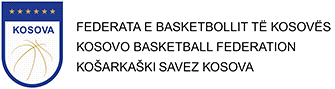 